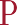 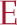 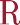 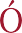 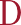 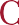 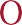 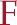 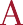 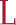 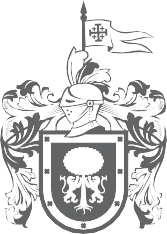 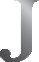 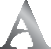 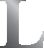 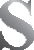 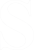 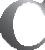 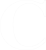 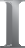 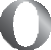 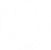 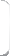 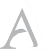 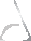 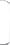 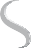 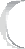 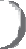 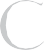 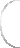 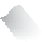 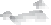 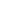 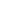 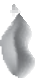 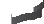 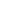 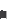 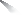 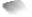 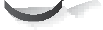 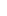 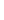 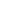 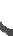 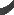 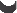 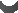 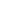 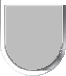 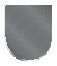 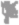 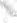 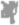 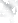 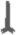 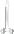 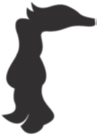 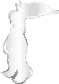 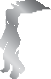 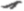 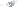 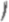 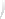 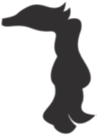 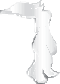 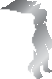 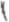 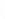 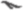 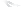 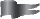 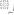 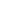 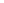 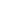 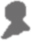 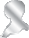 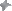 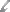 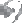 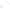 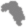 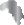 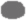 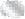 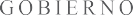 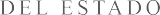 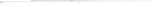 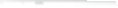 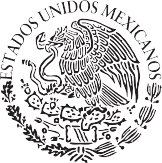 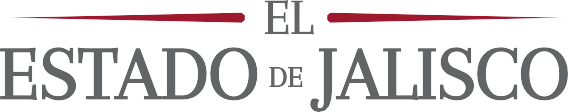 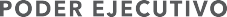 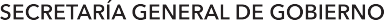 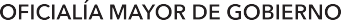 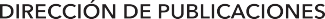 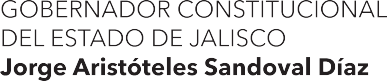 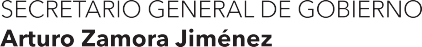 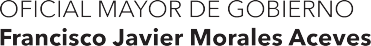 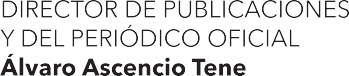 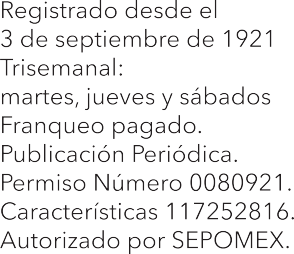 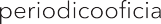 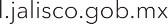 GUADALAJARA, JALISC OT   O   M   O	C   C   C   L   X   X   I   X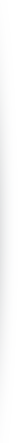 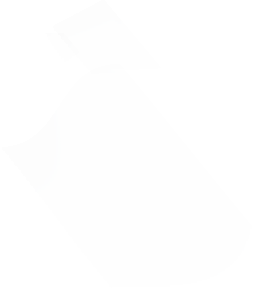 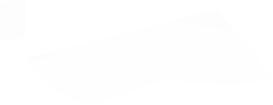 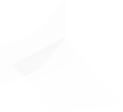 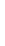 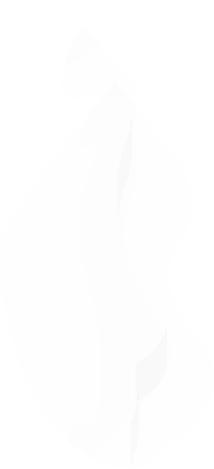 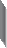 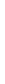 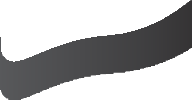 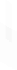 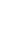 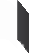 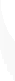 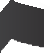 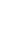 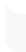 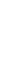 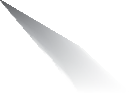 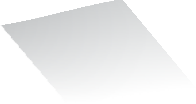 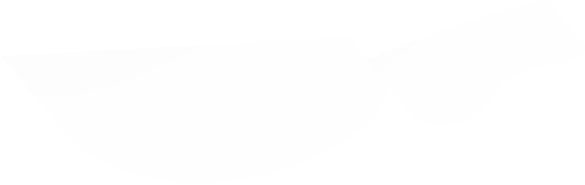 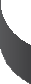 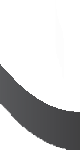 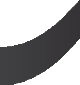 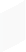 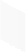 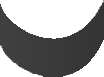 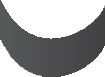 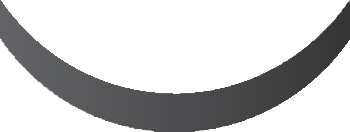 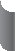 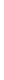 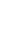 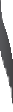 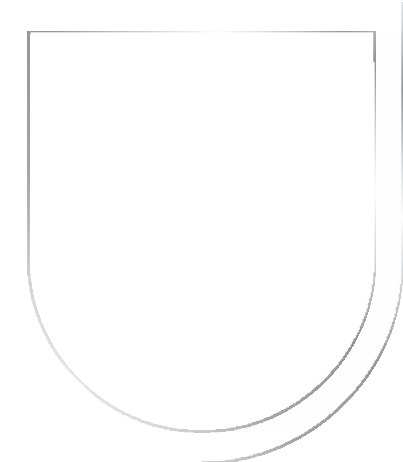 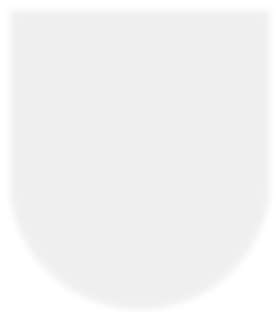 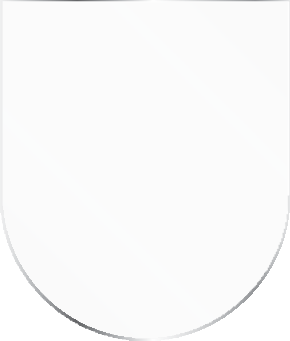 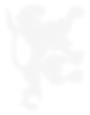 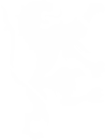 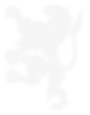 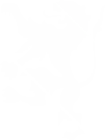 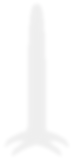 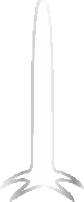 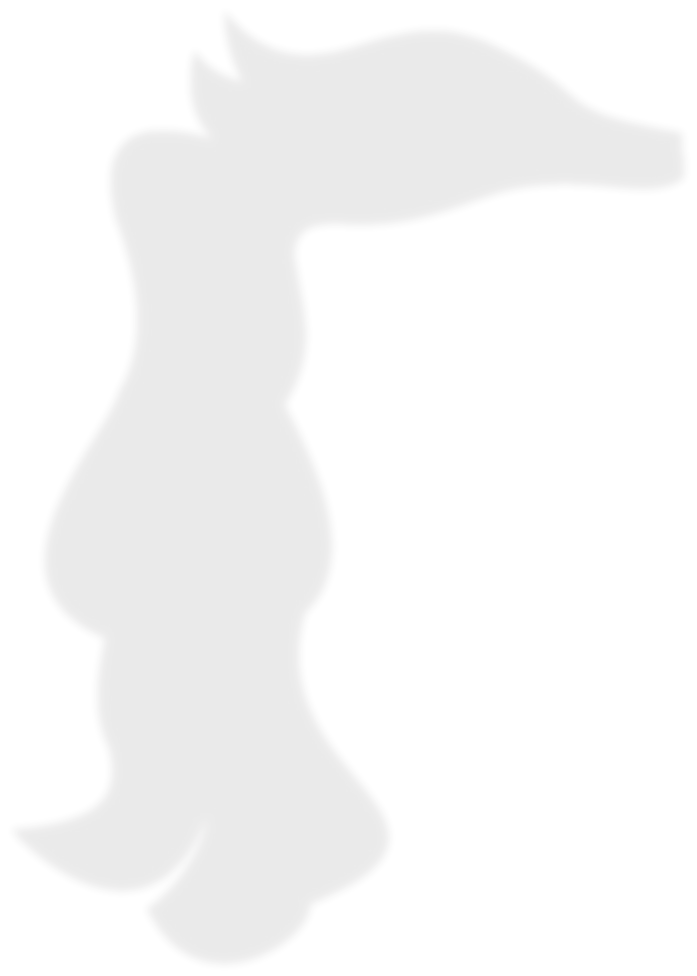 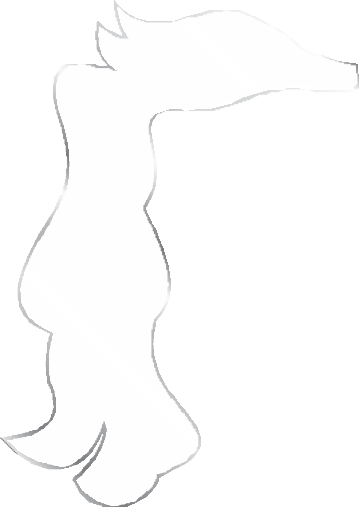 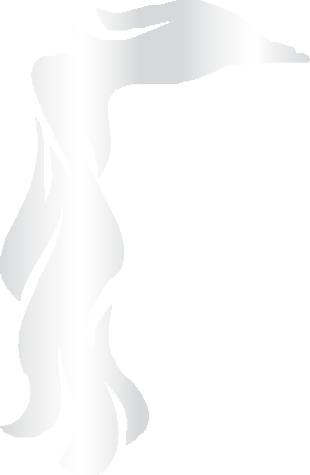 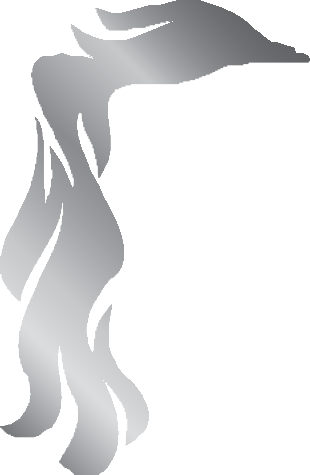 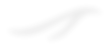 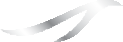 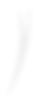 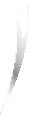 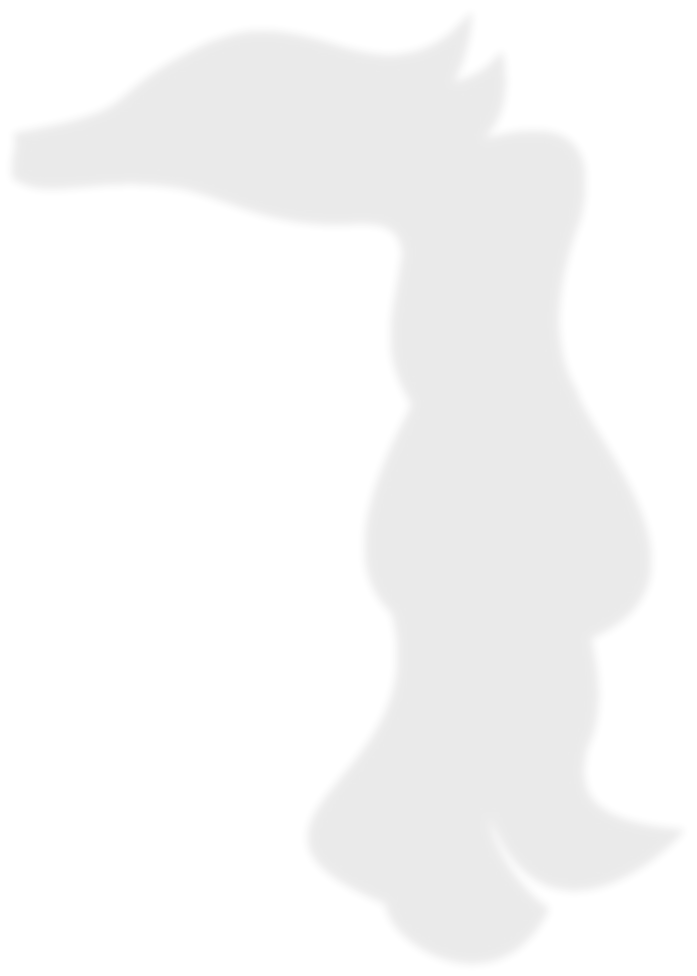 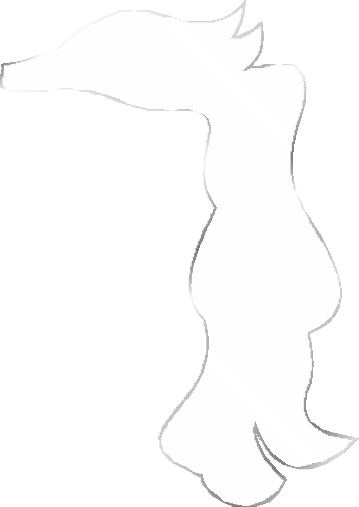 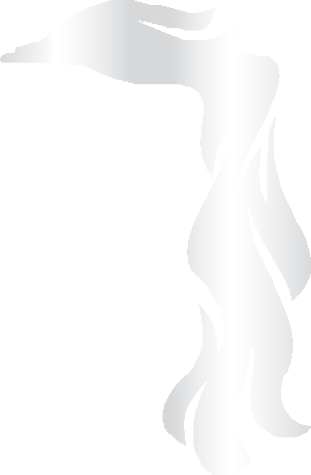 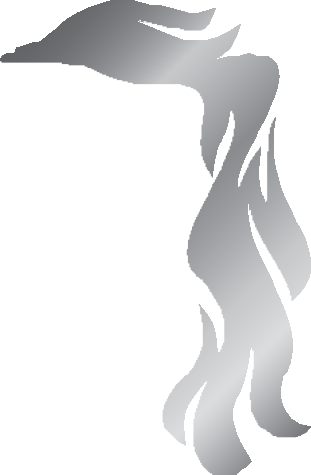 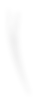 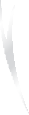 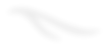 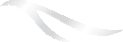 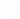 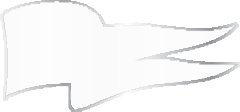 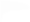 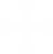 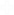 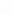 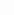 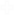 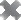 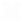 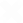 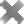 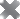 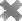 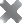 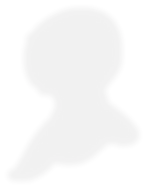 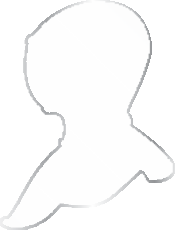 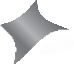 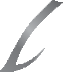 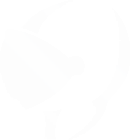 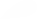 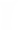 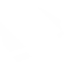 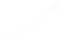 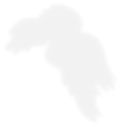 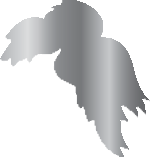 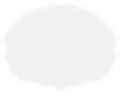 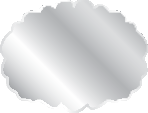 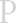 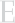 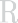 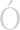 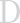 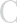 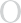 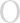 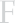 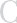 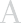 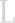 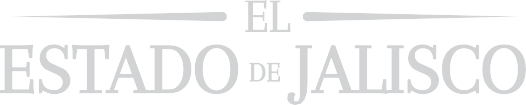 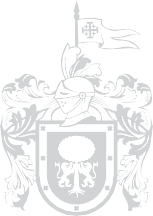 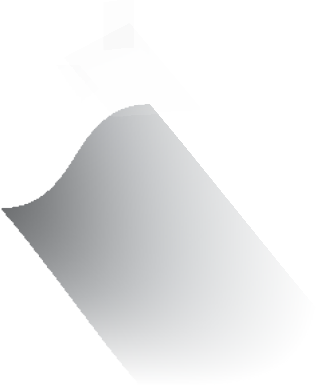 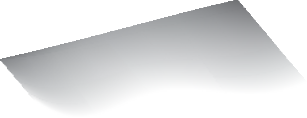 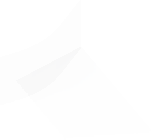 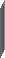 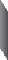 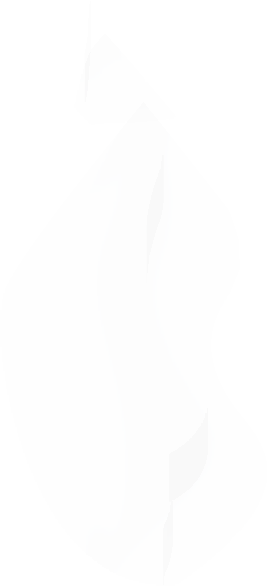 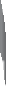 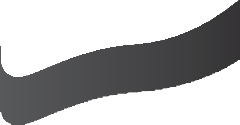 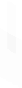 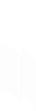 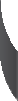 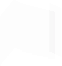 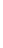 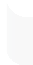 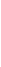 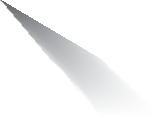 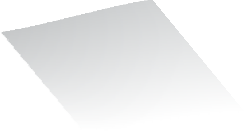 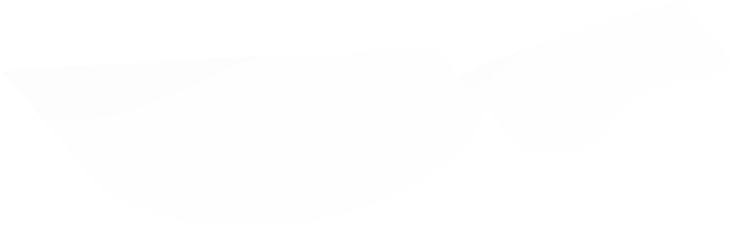 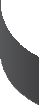 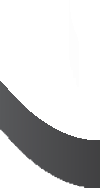 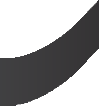 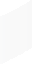 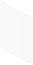 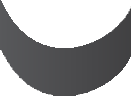 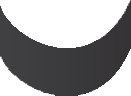 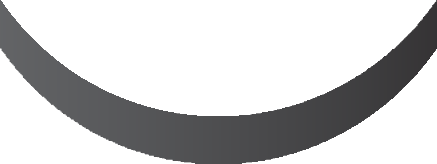 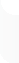 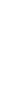 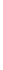 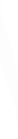 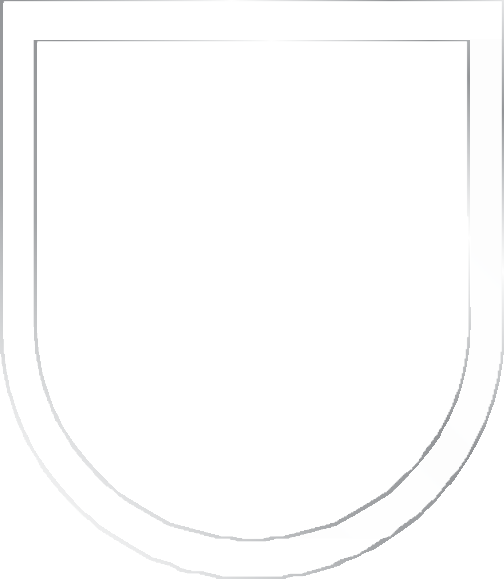 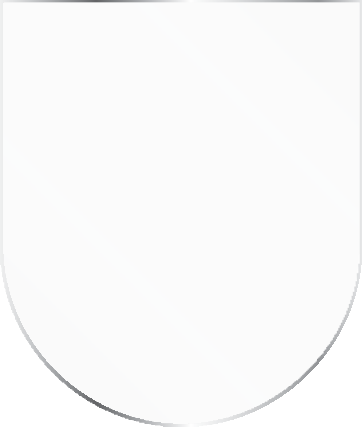 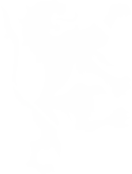 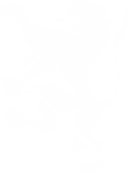 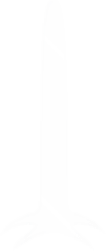 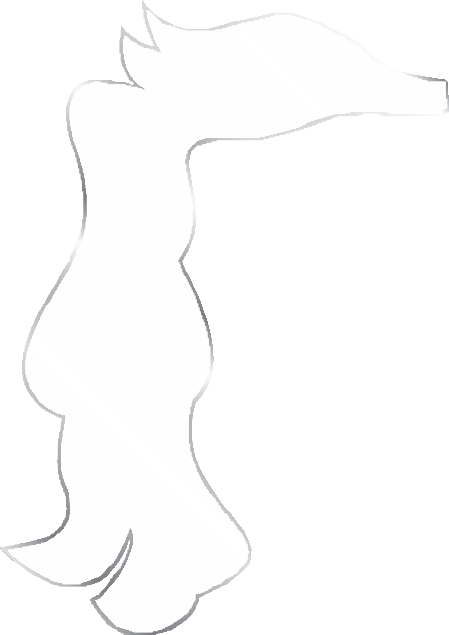 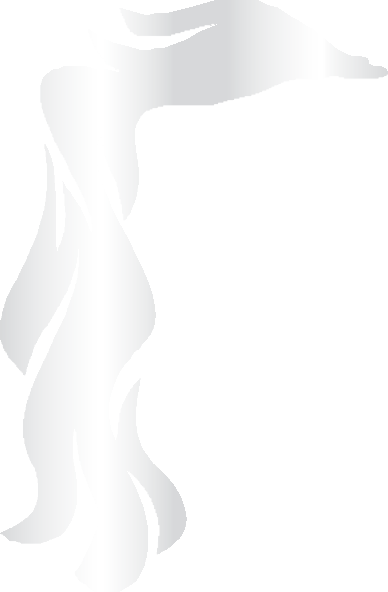 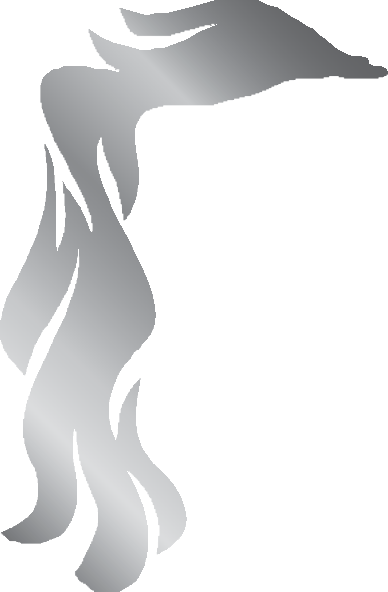 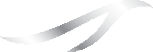 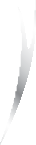 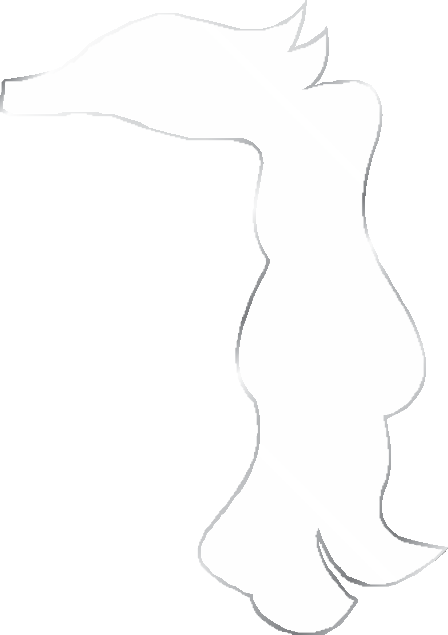 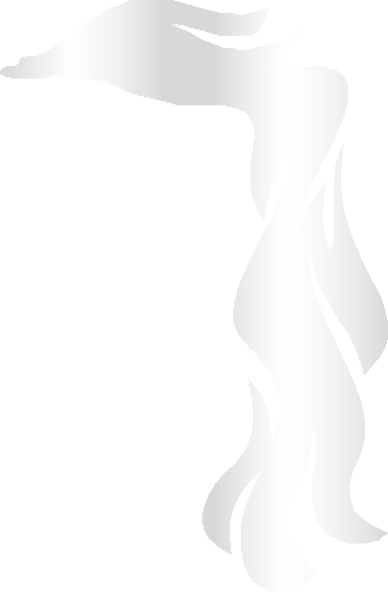 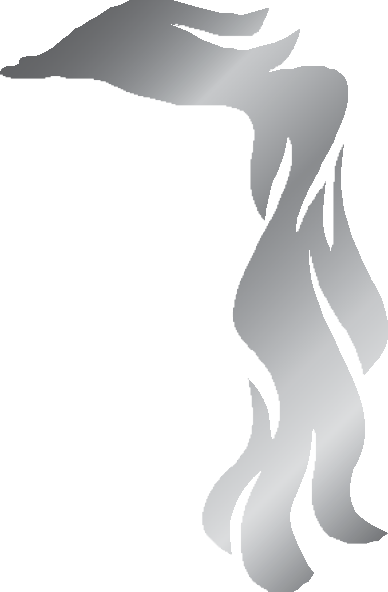 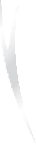 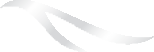 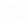 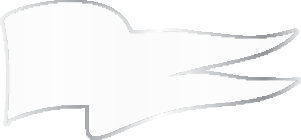 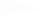 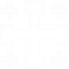 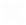 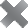 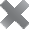 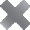 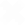 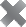 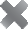 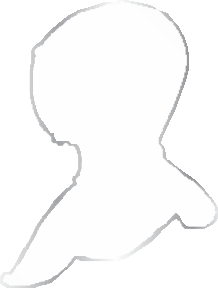 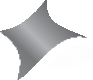 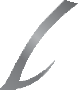 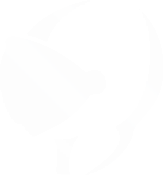 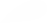 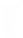 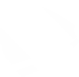 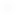 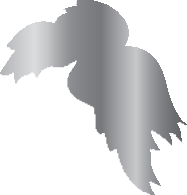 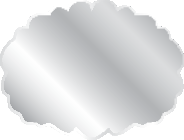 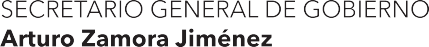 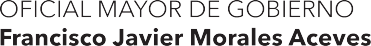 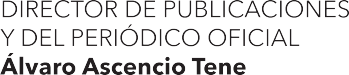 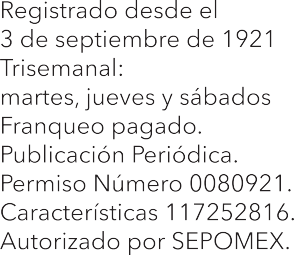 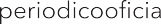 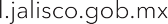 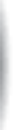 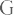 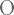 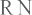 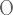 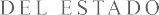 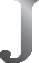 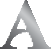 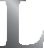 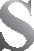 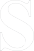 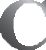 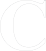 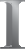 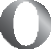 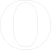 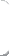 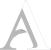 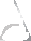 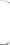 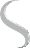 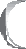 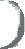 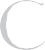 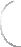 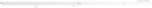 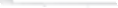 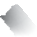 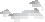 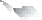 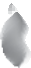 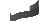 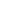 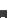 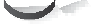 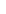 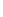 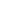 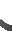 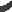 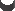 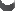 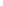 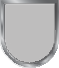 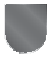 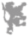 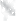 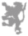 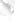 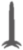 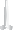 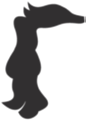 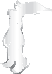 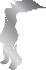 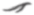 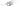 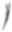 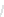 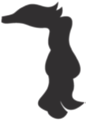 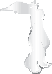 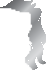 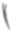 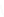 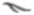 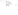 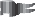 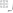 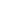 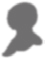 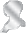 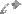 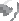 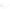 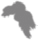 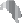 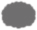 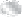 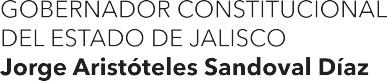 9Al margen un sello que dice: Instituto de Transparencia e Información Pública de Jalisco.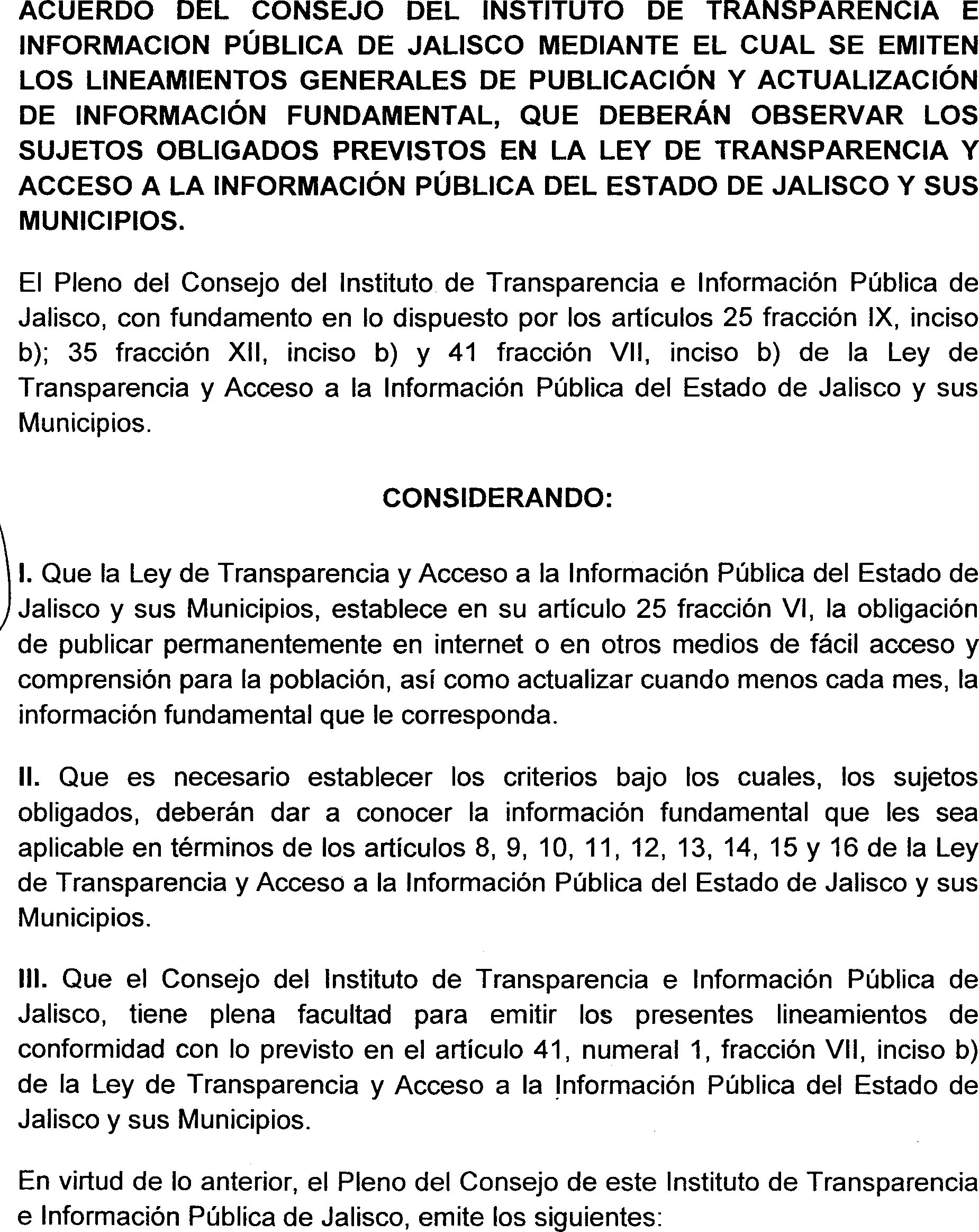 10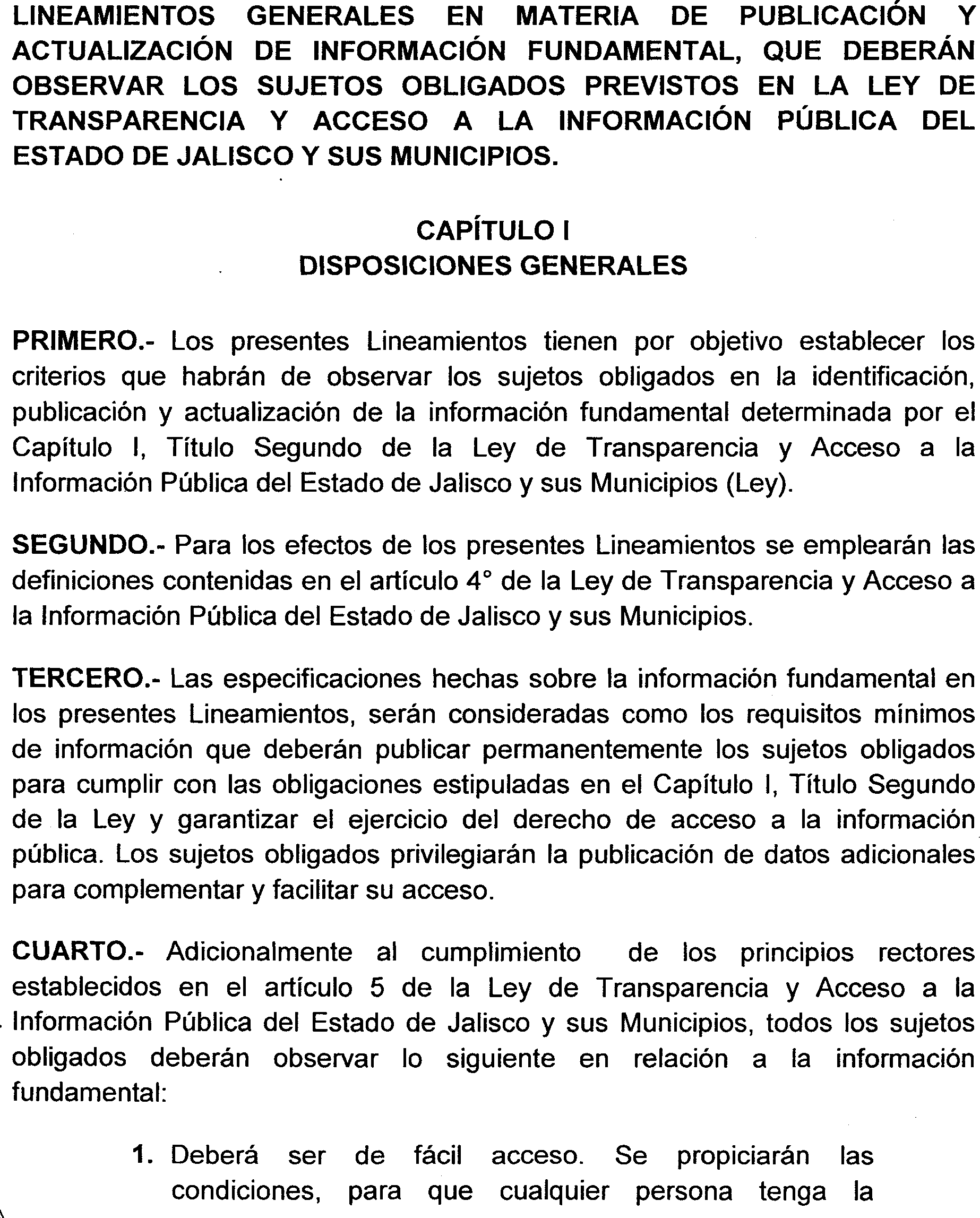 11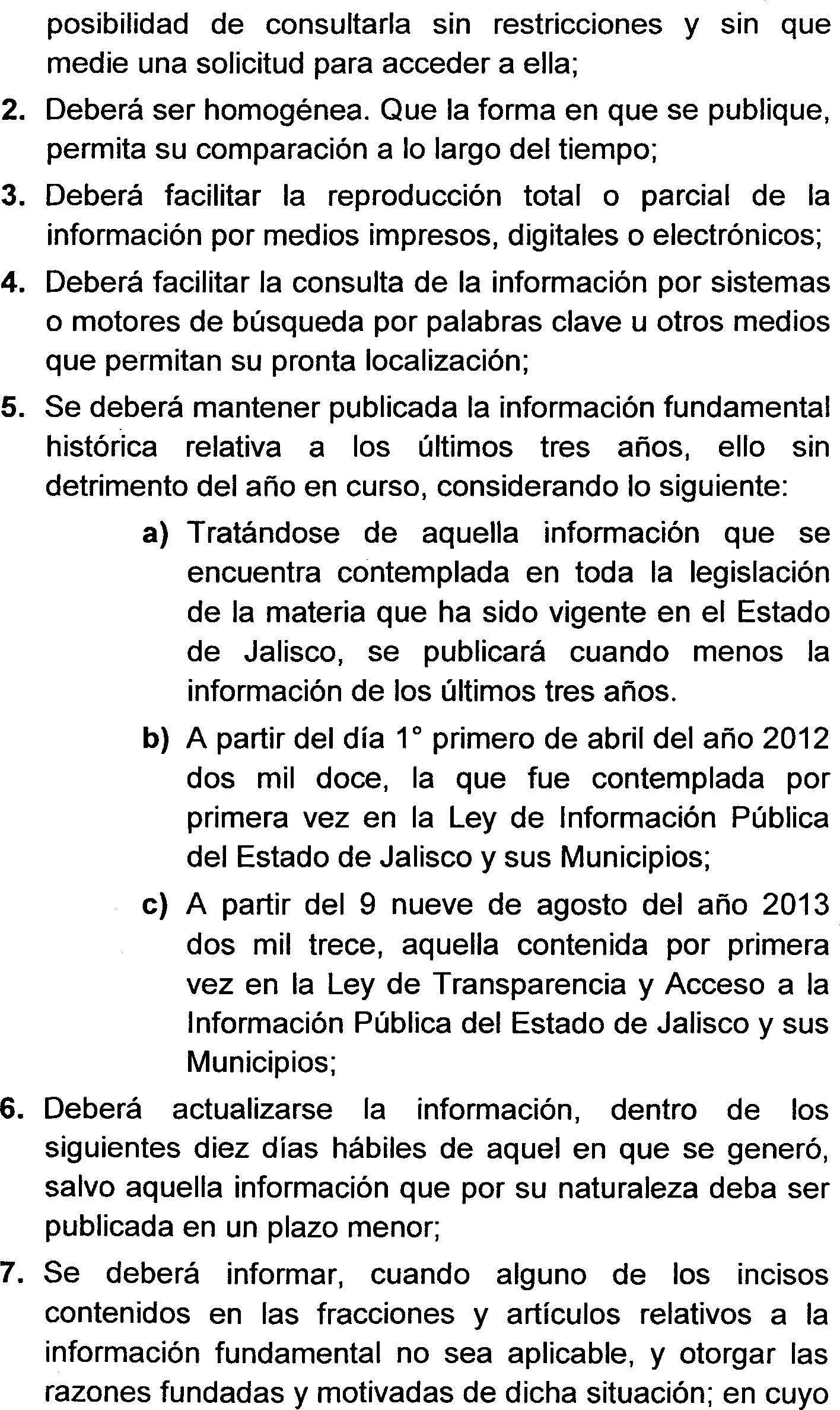 12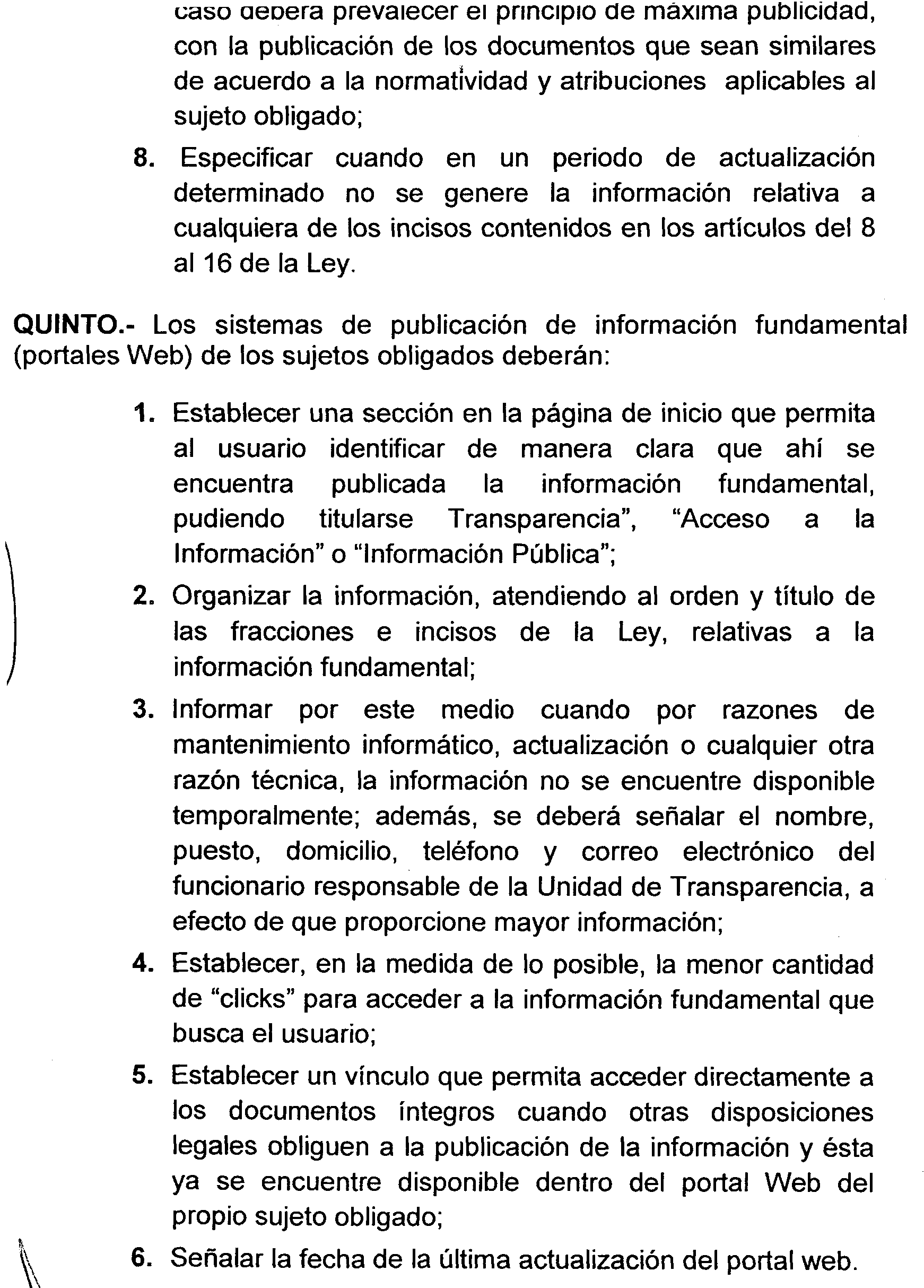 13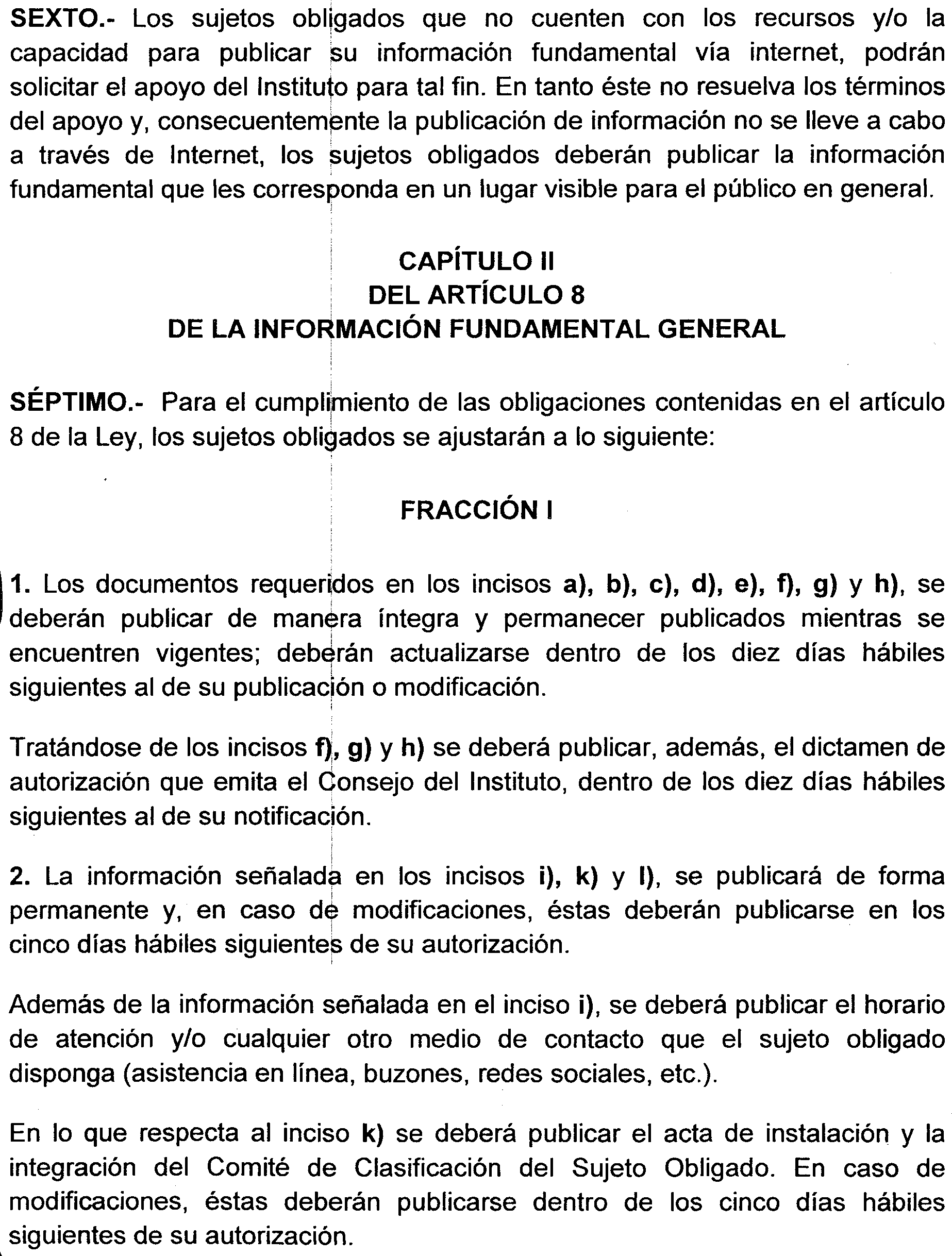 14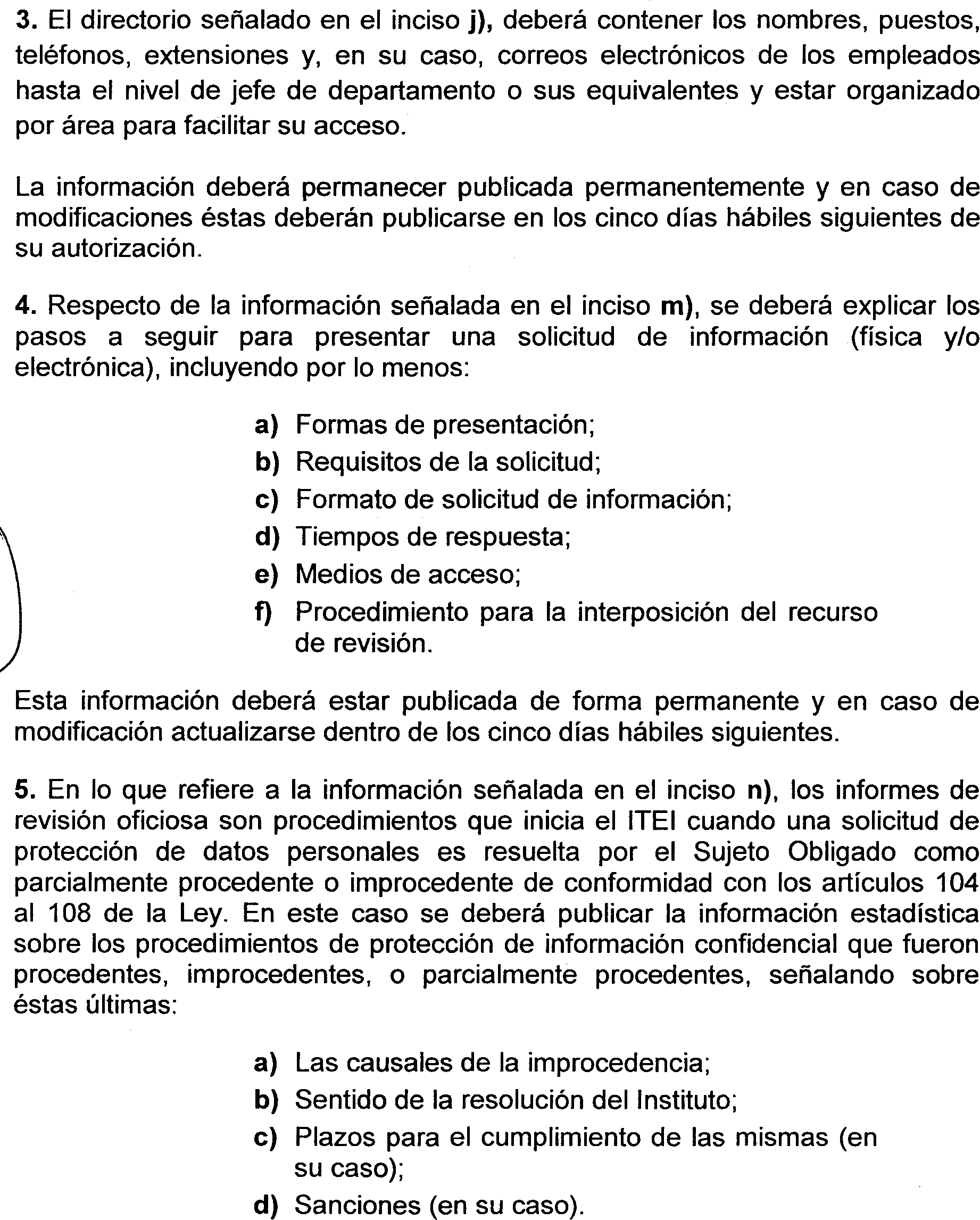 15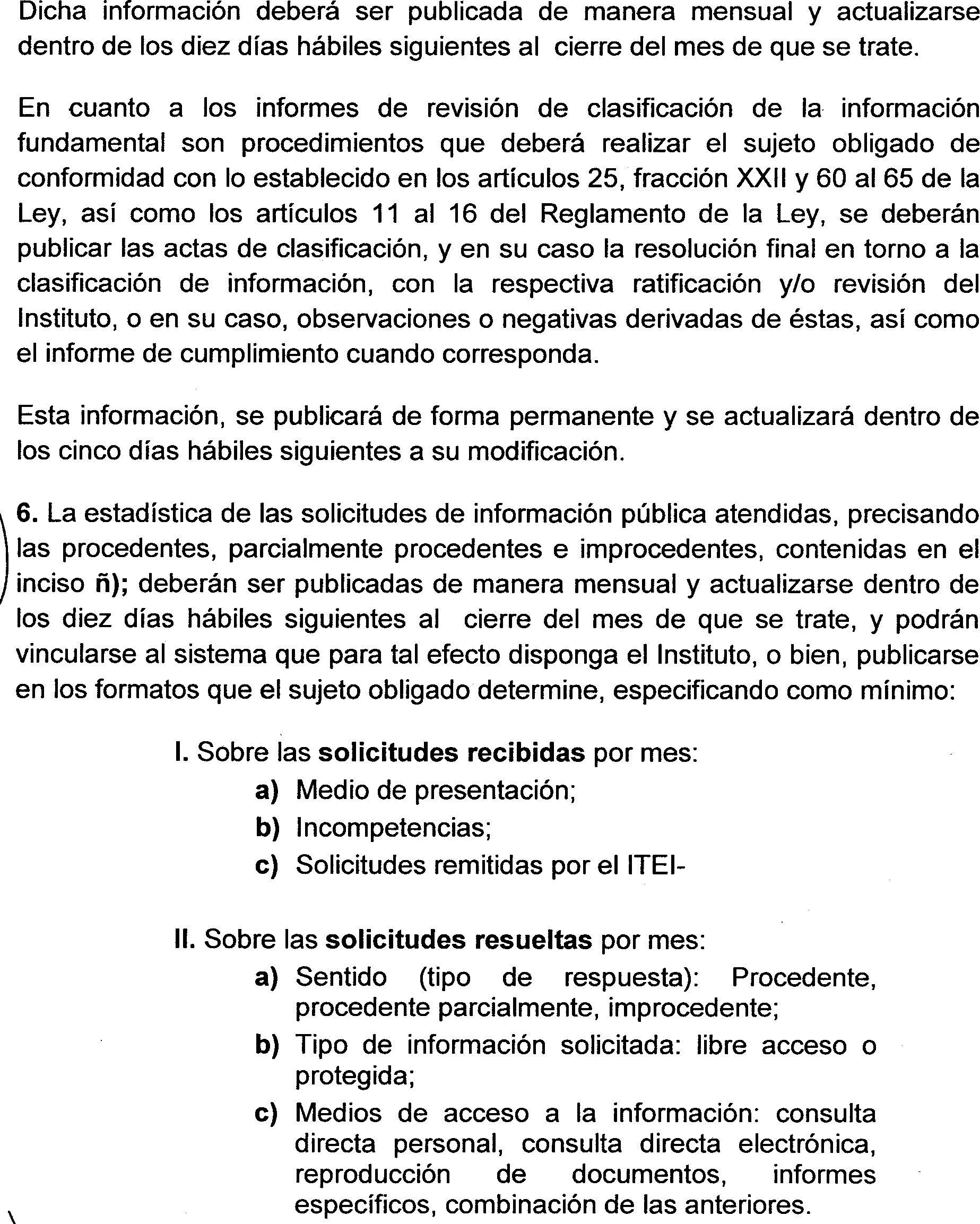 16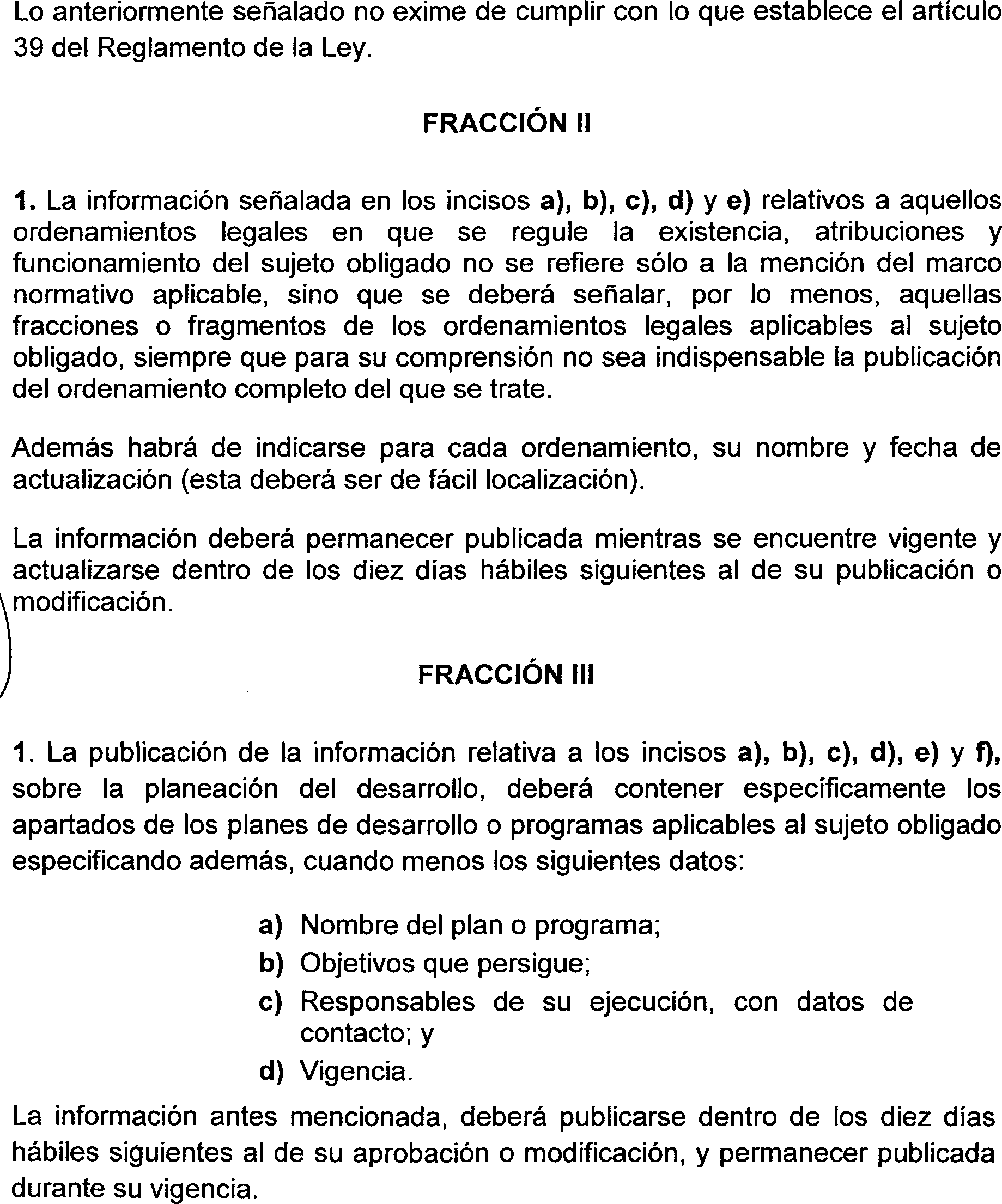 17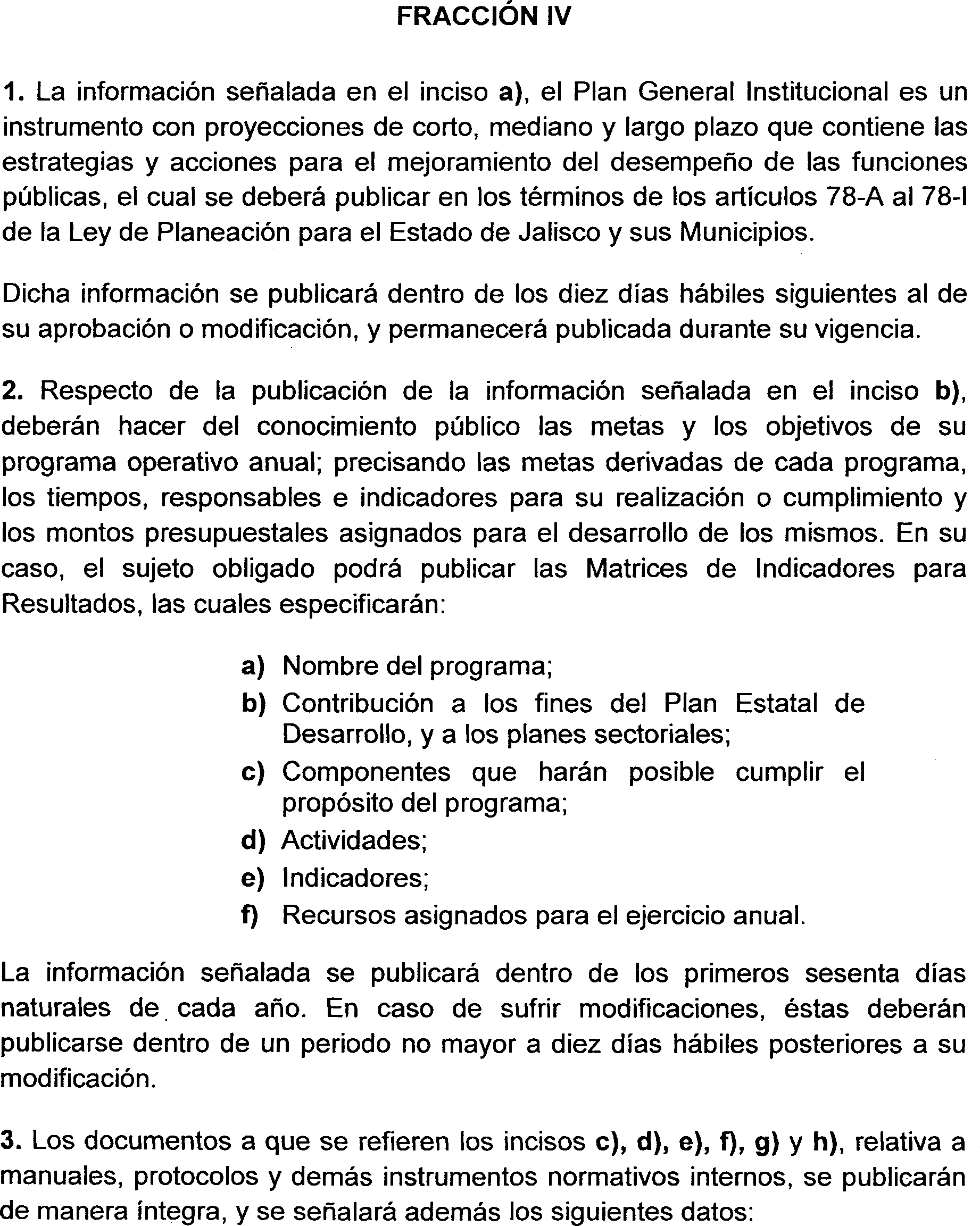 18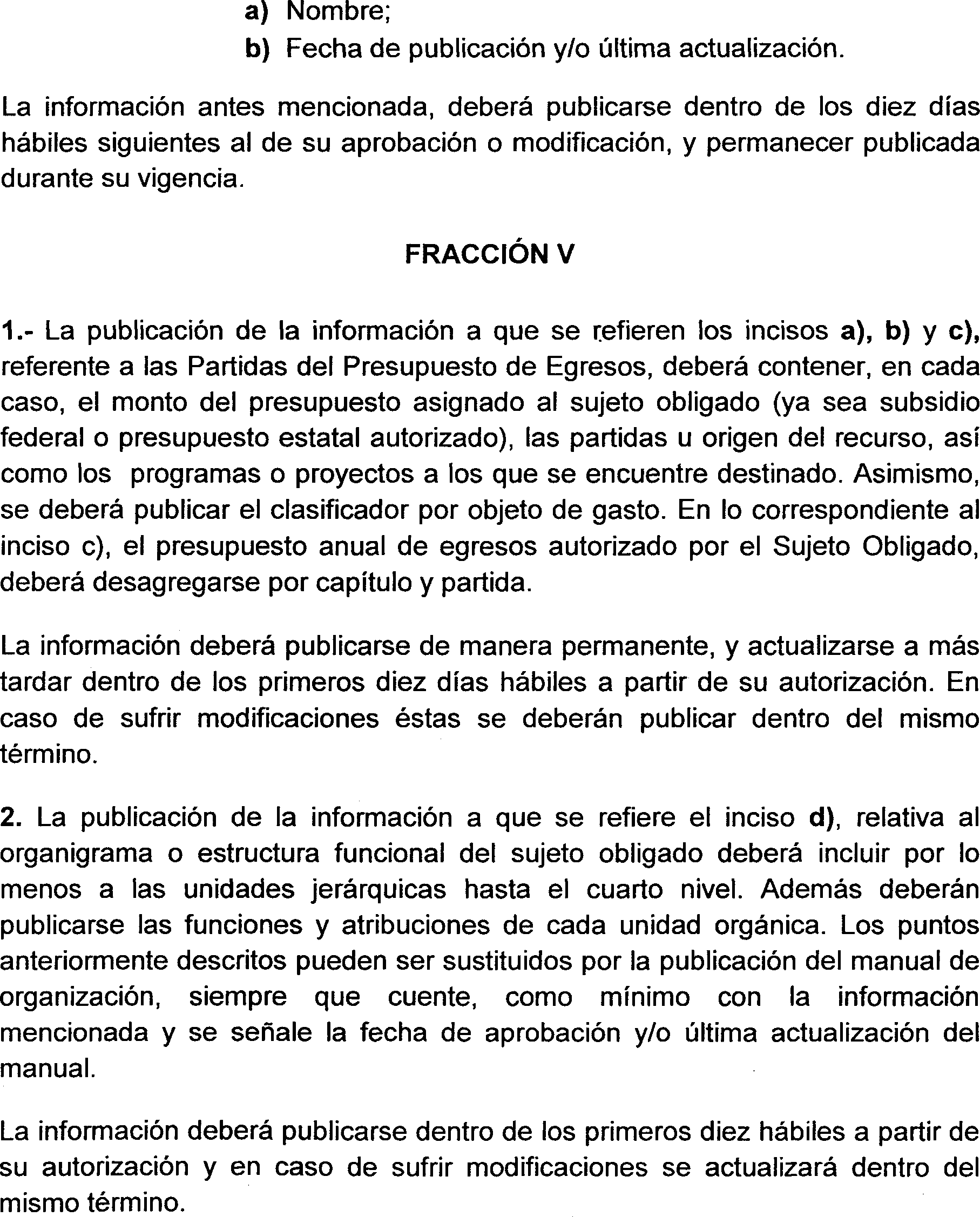 19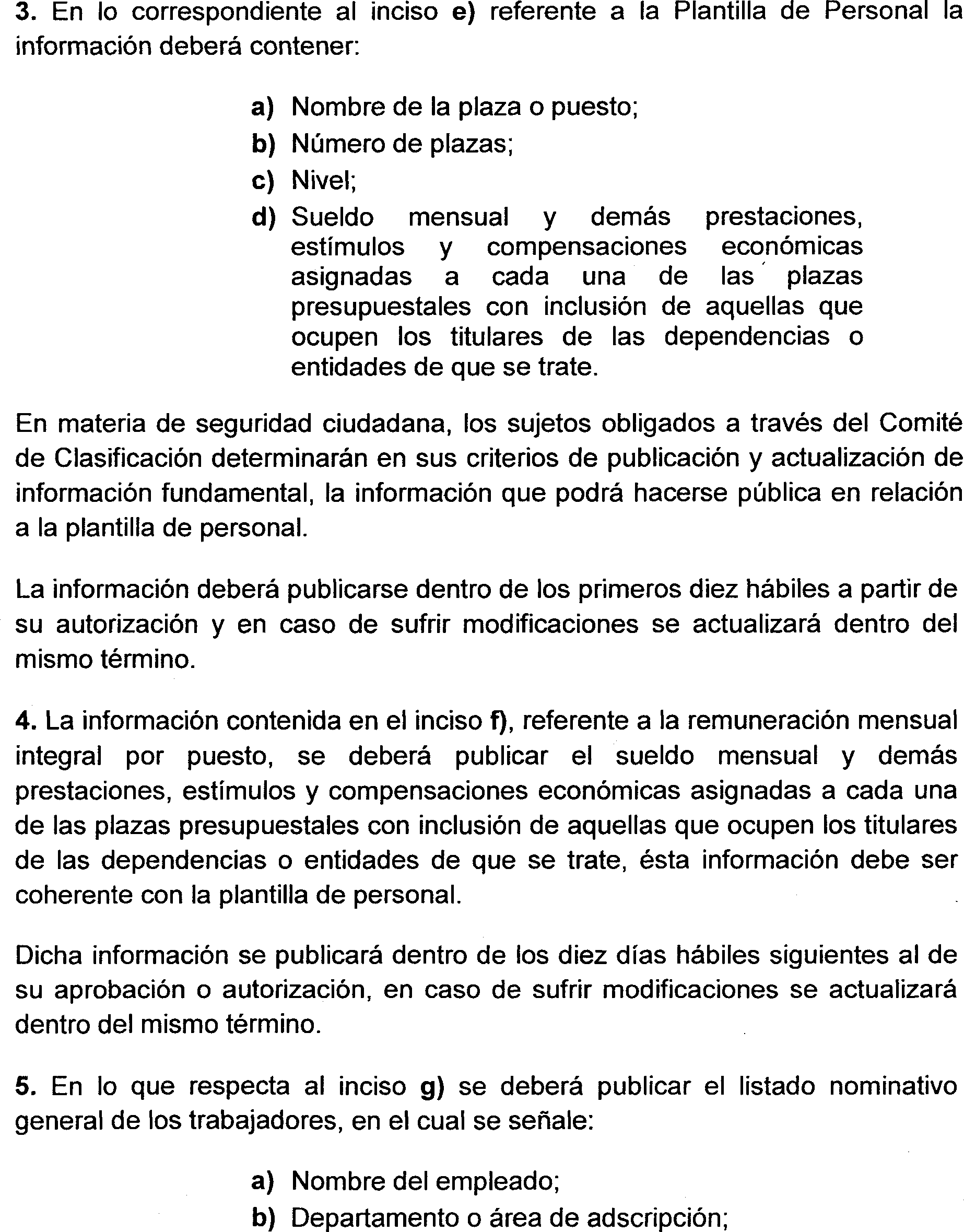 20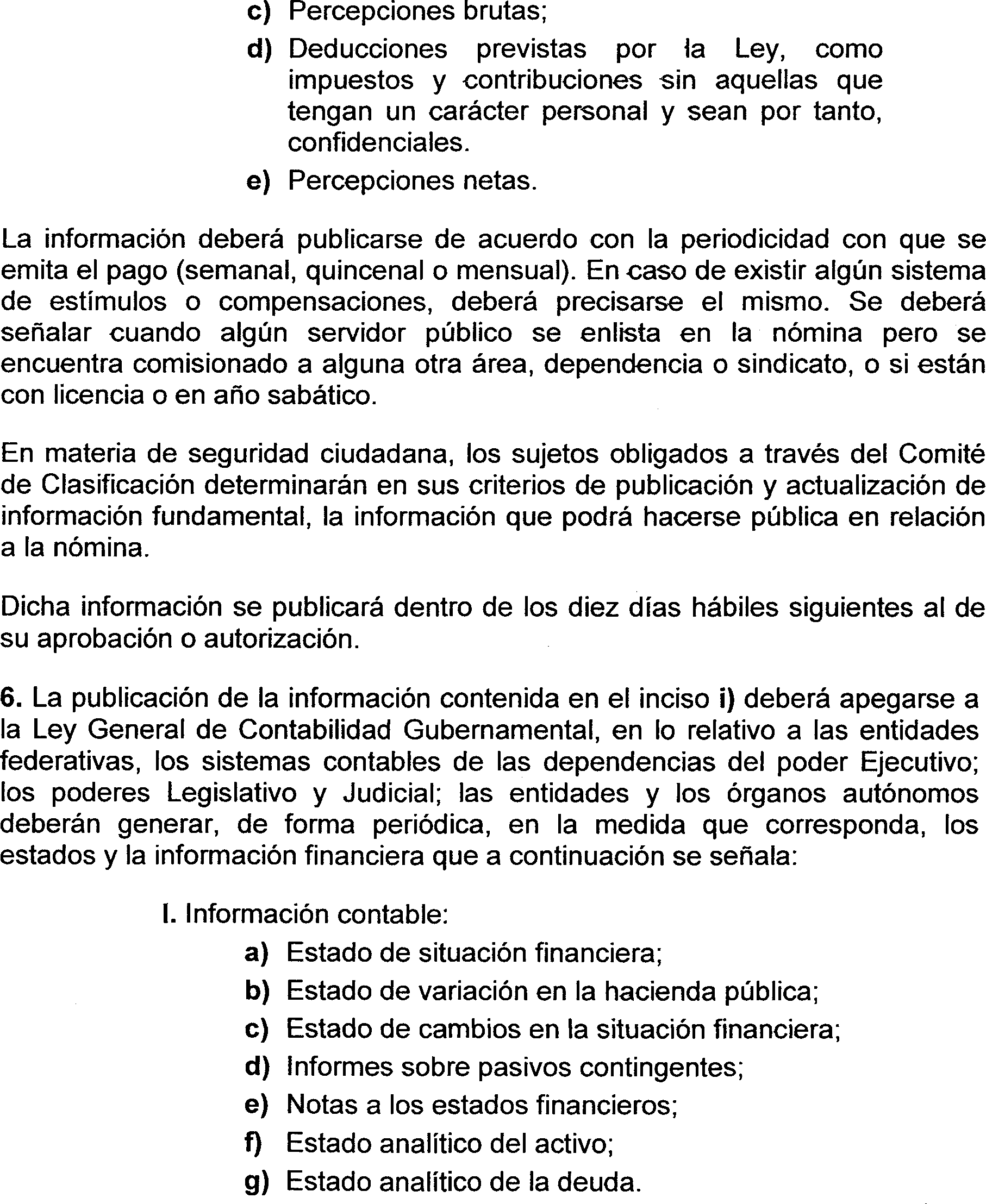 21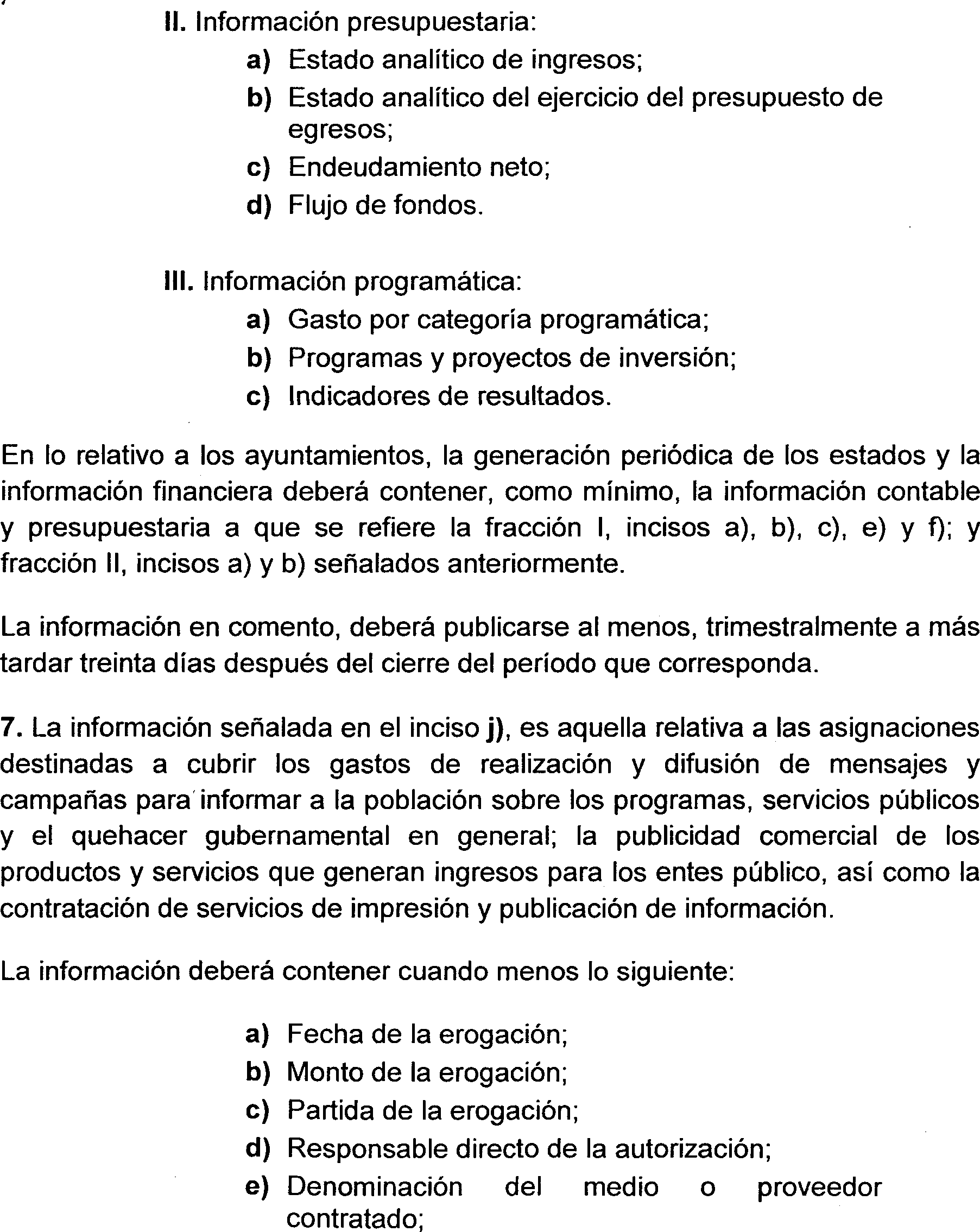 22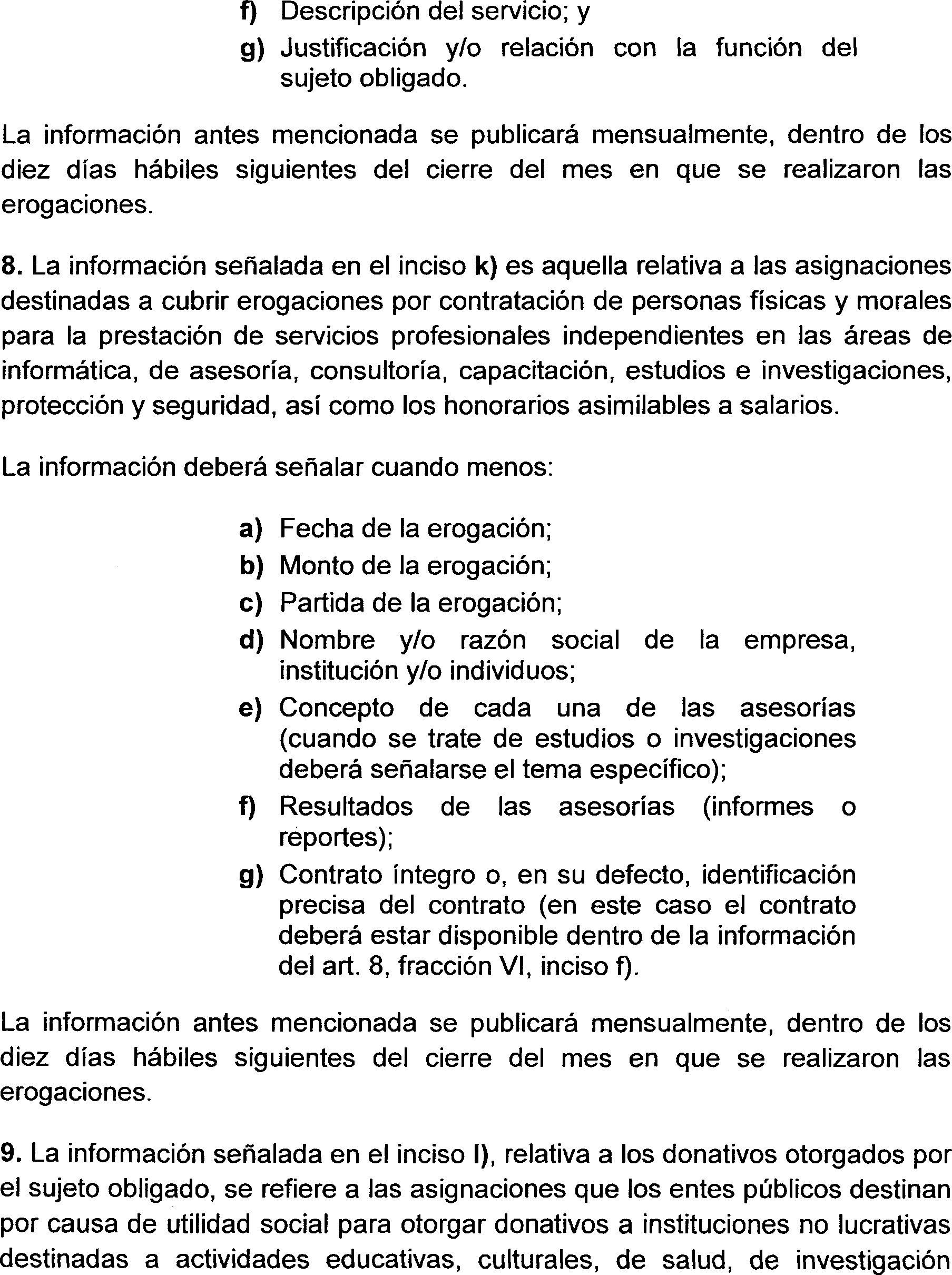 23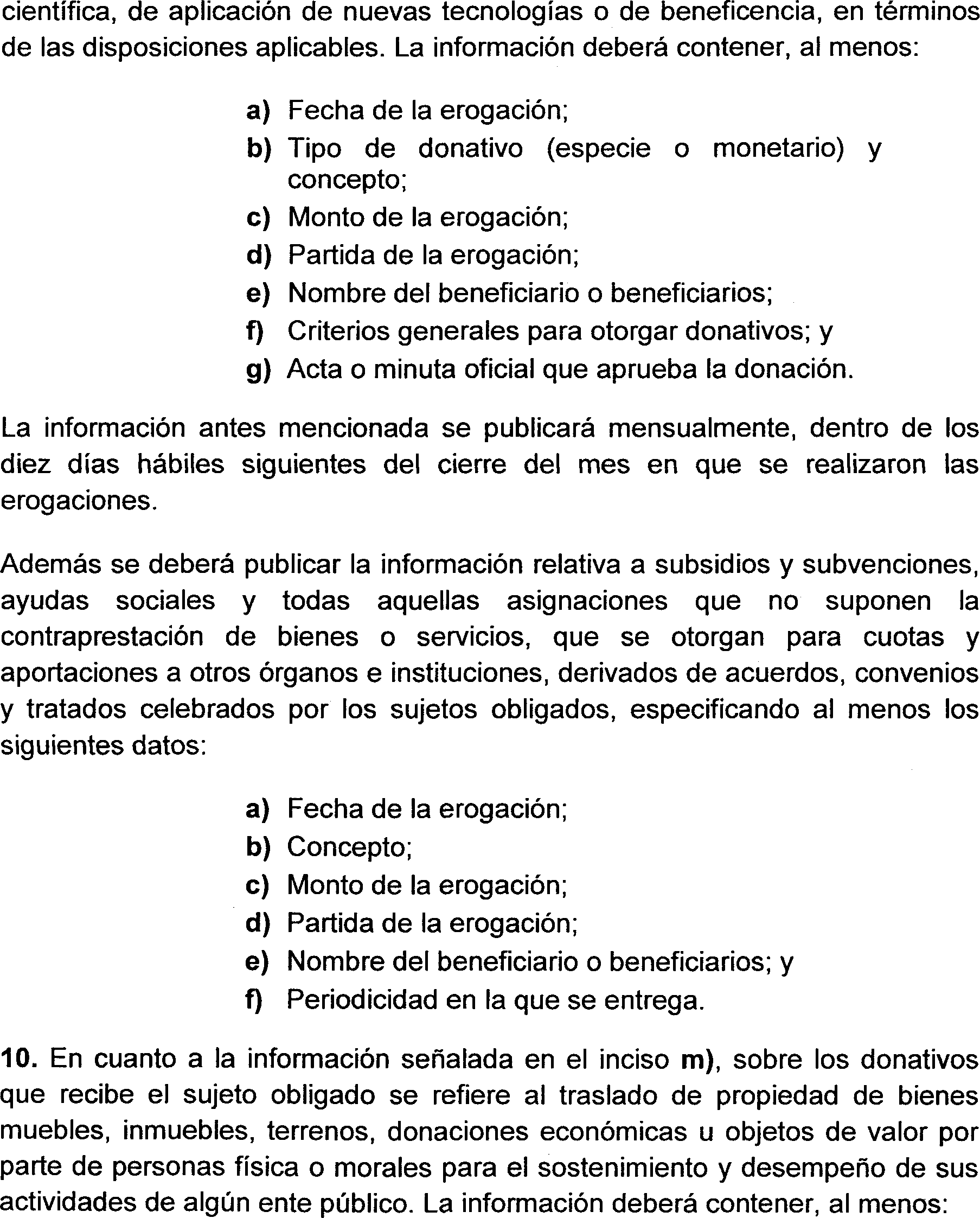 24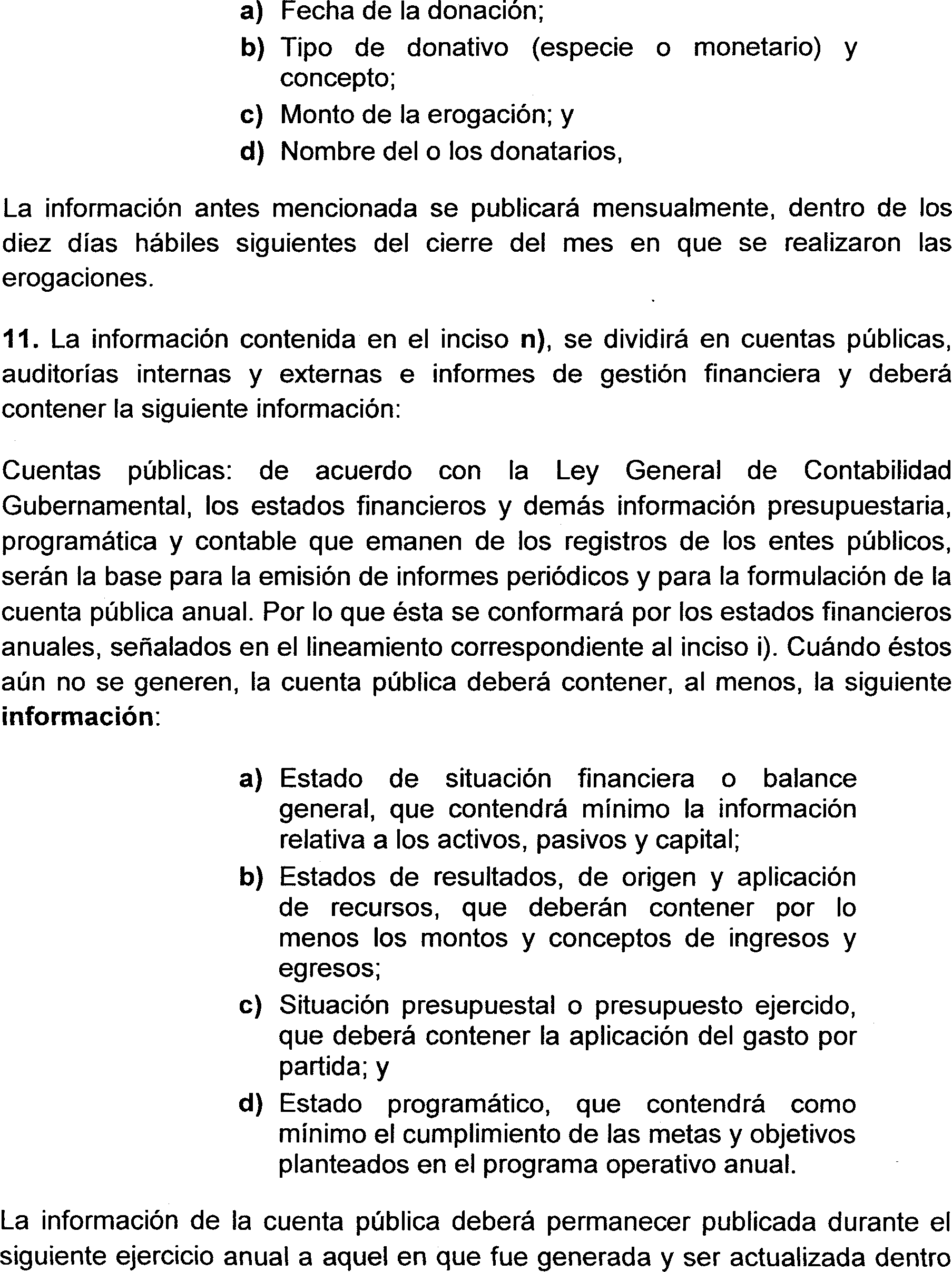 25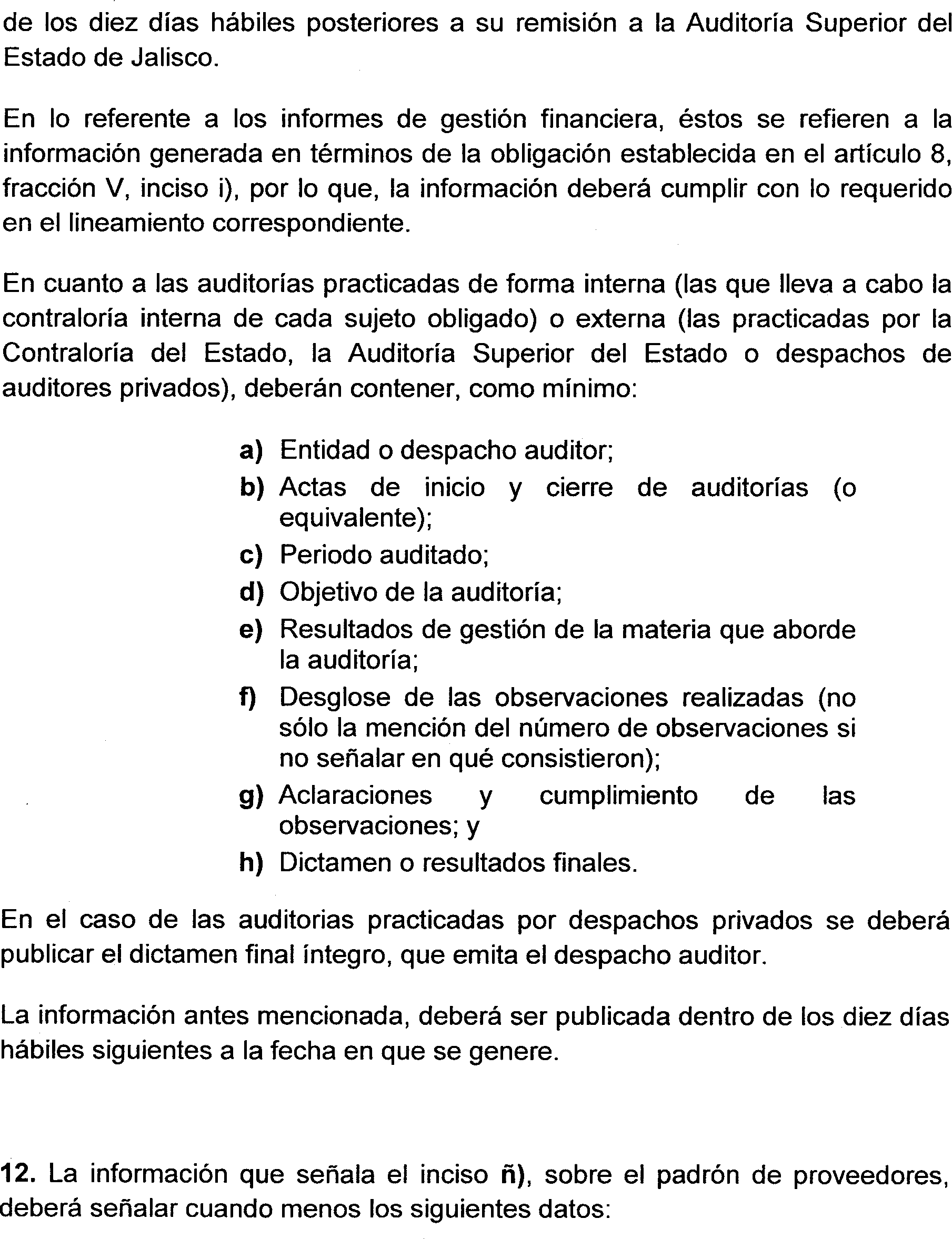 26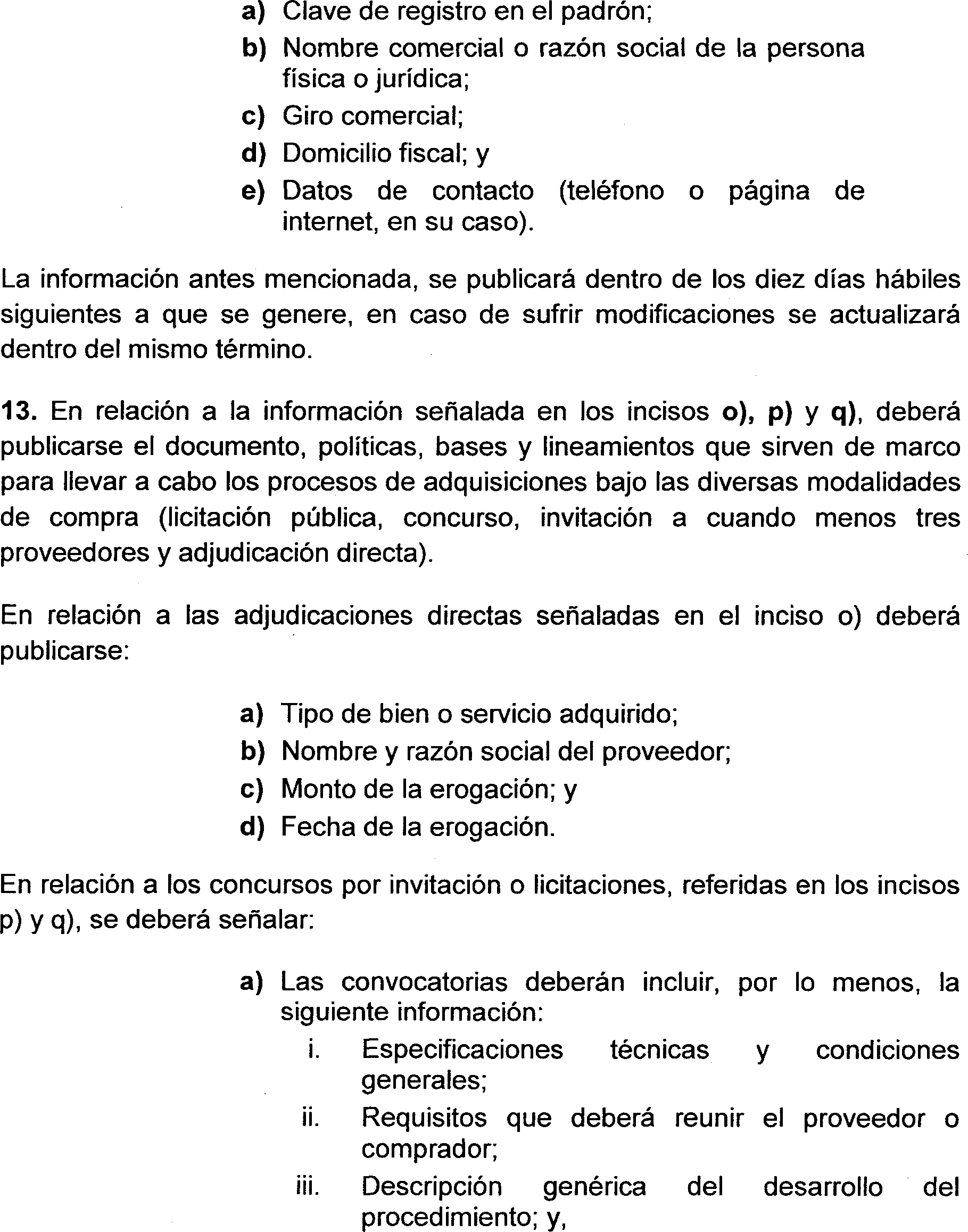 27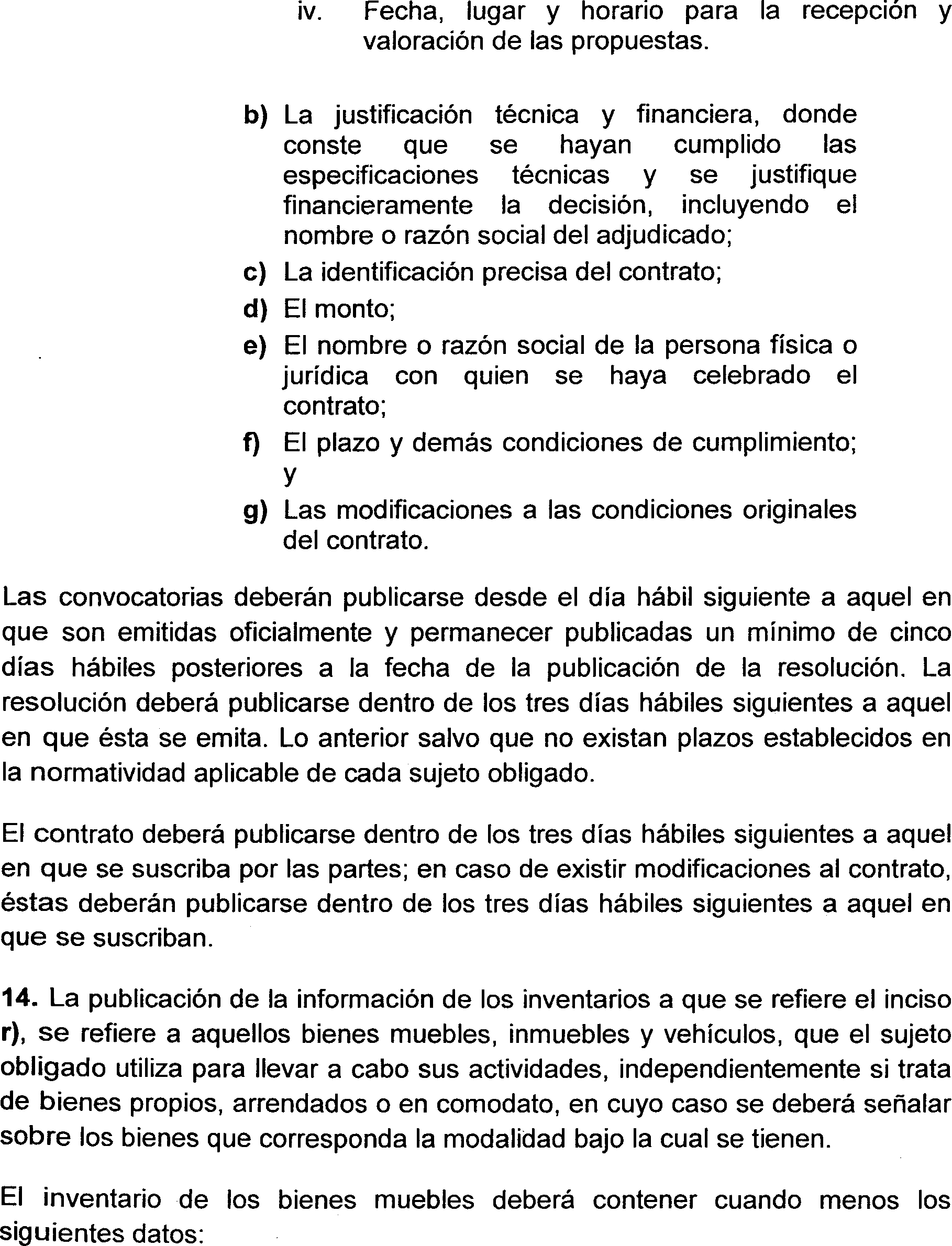 28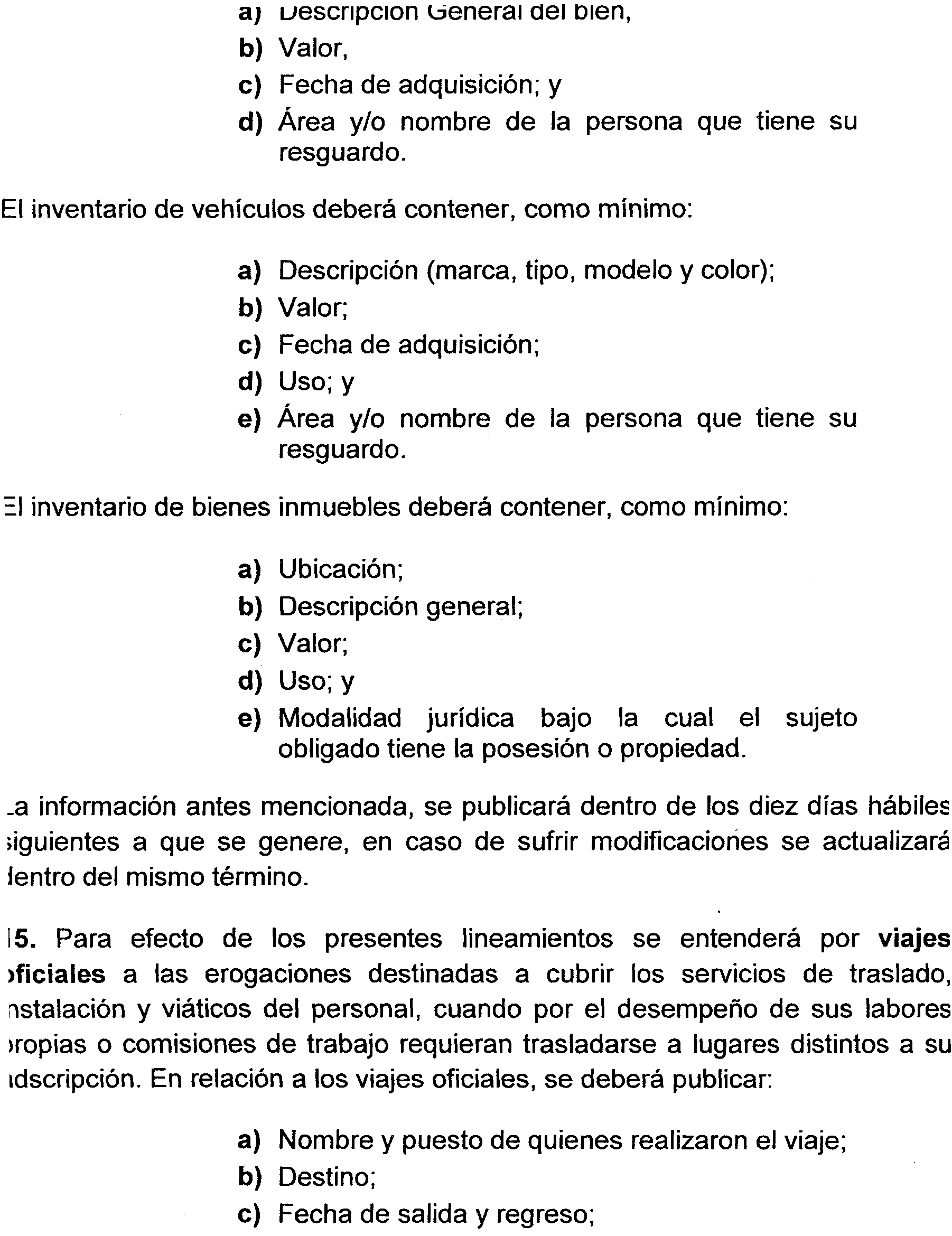 29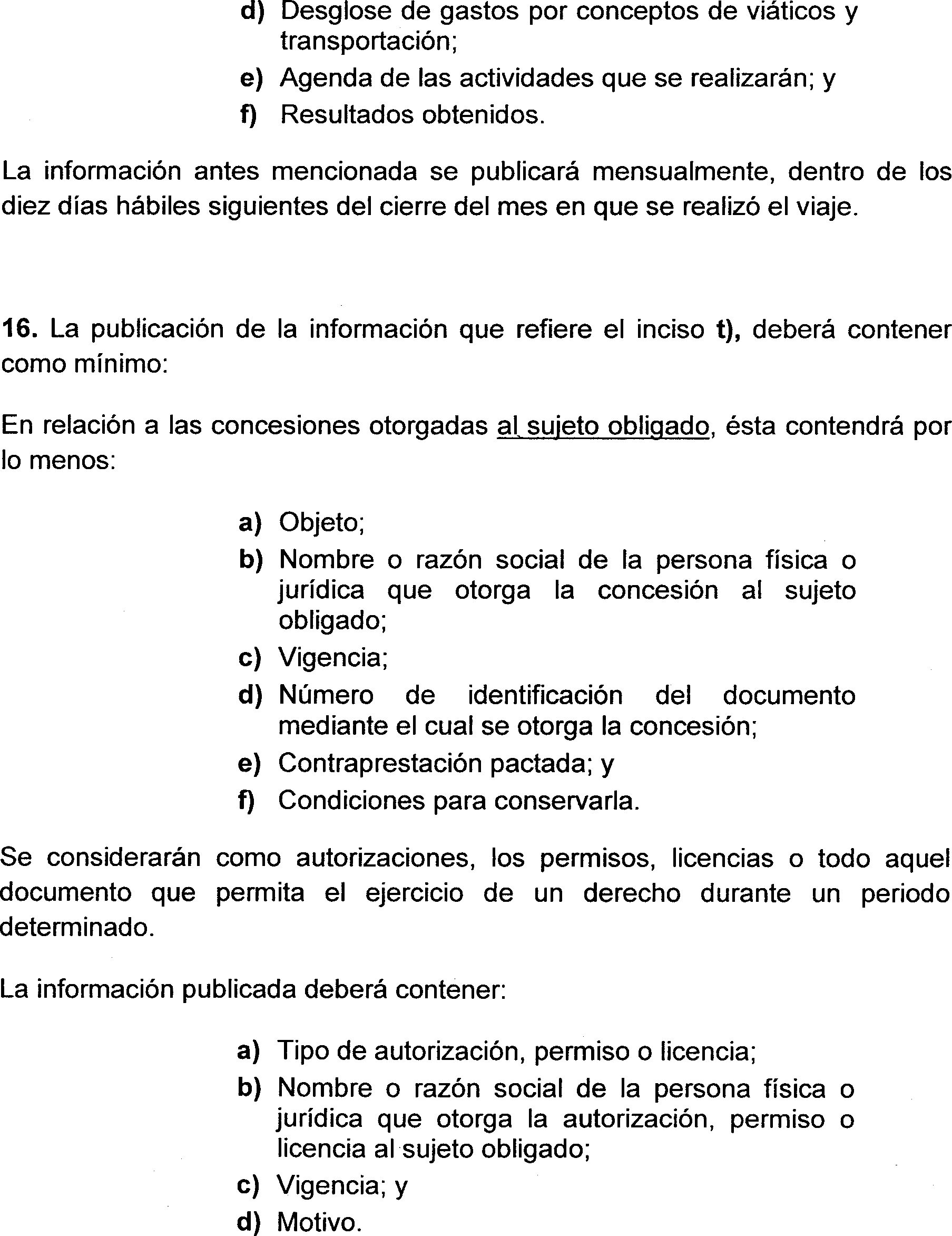 30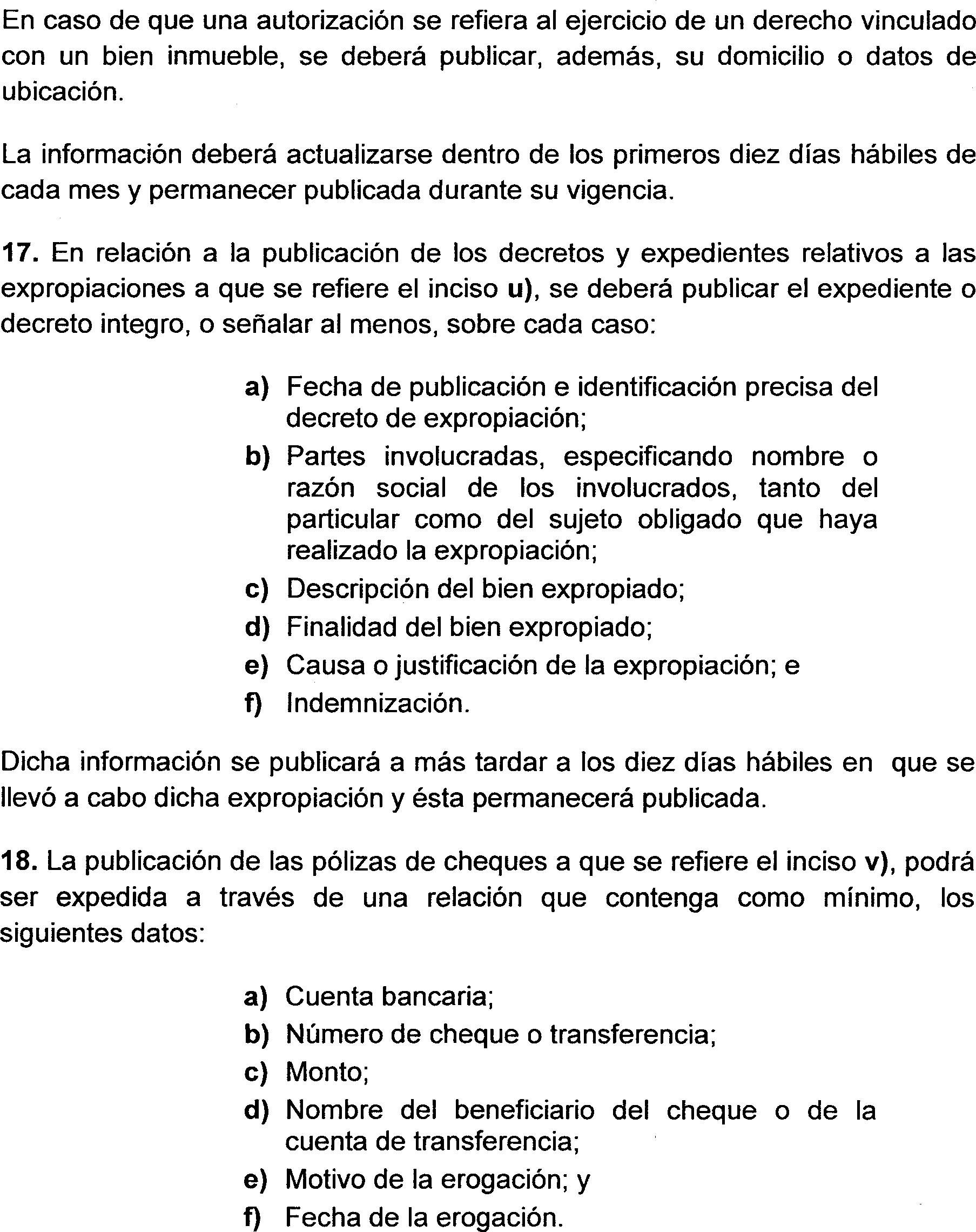 31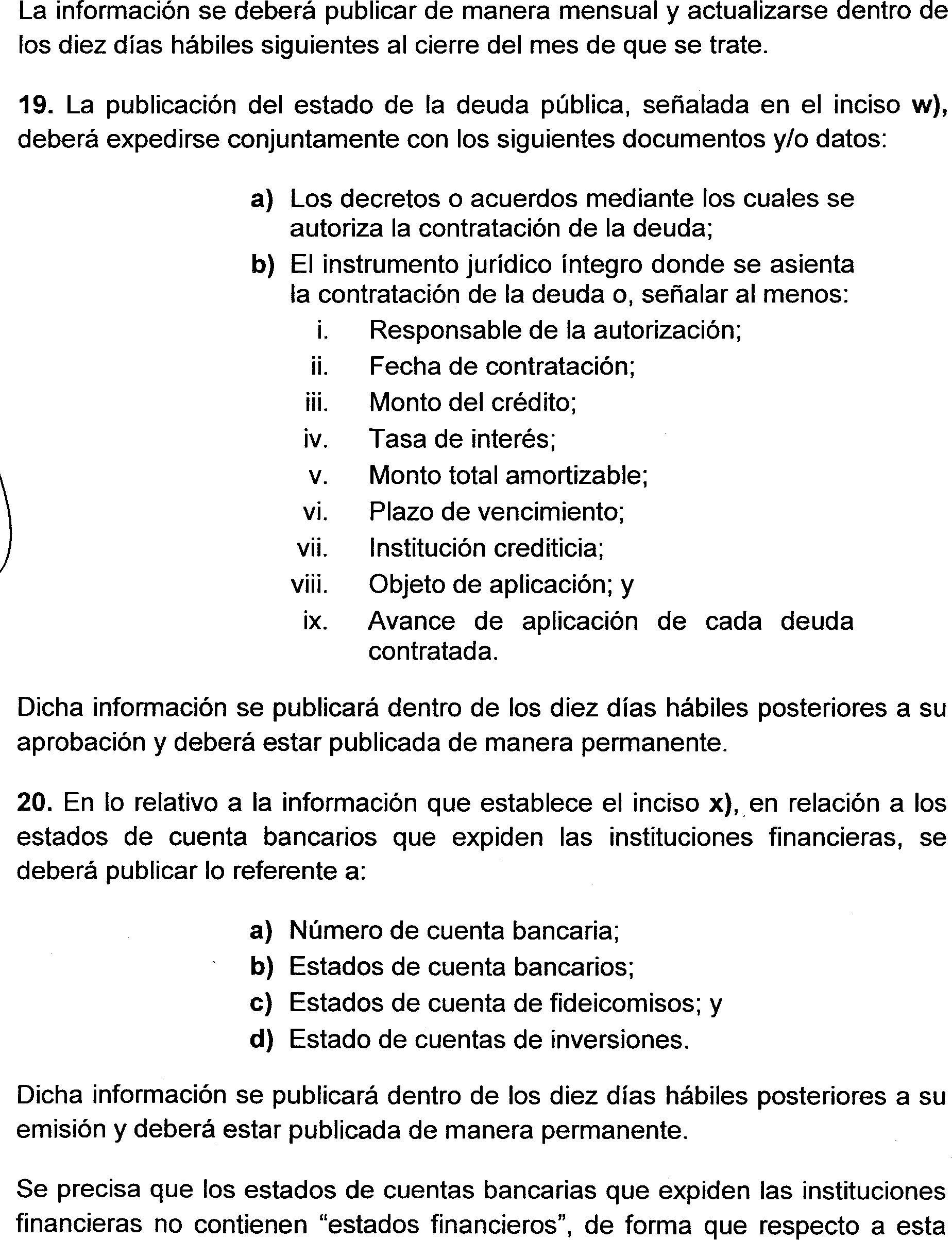 32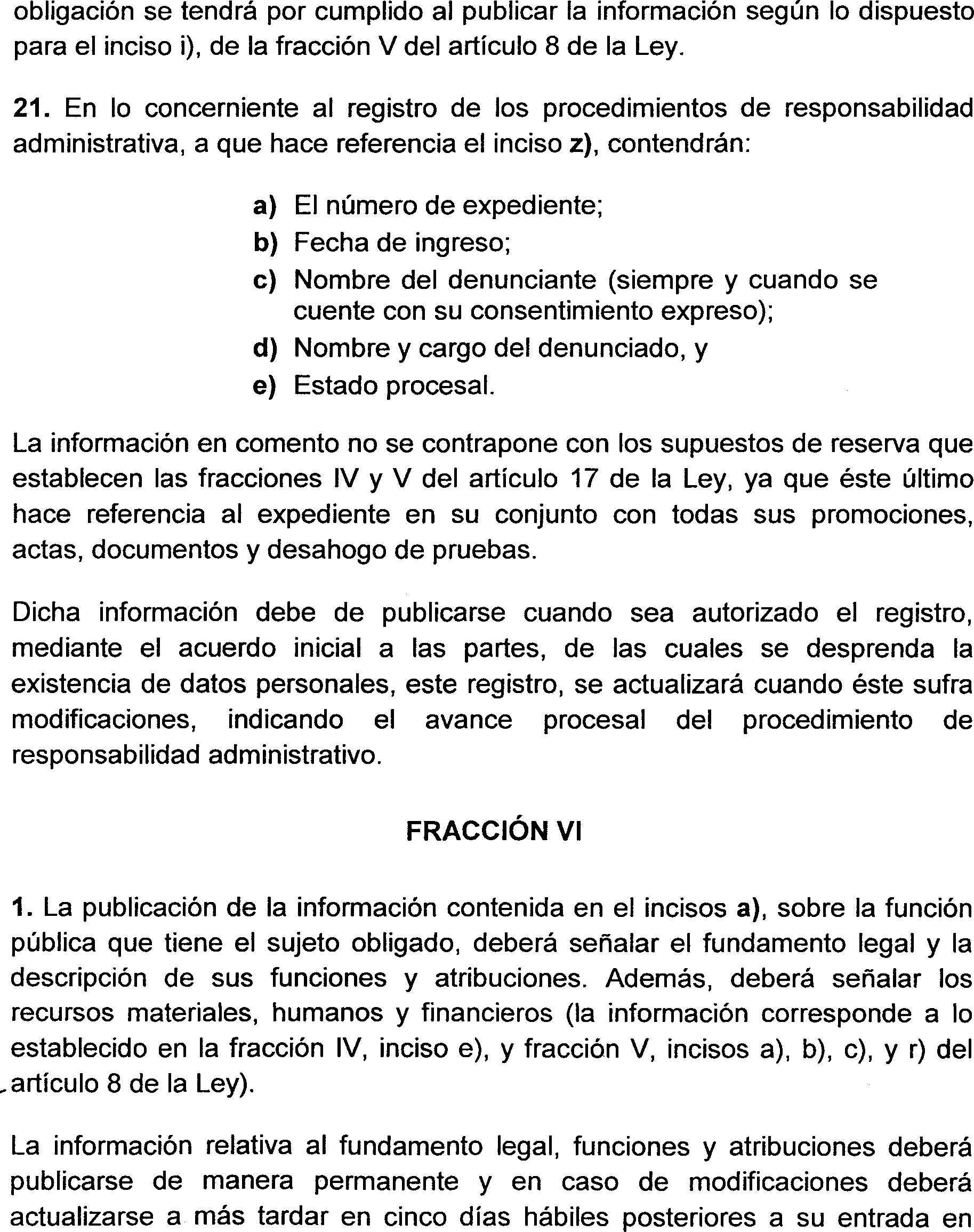 33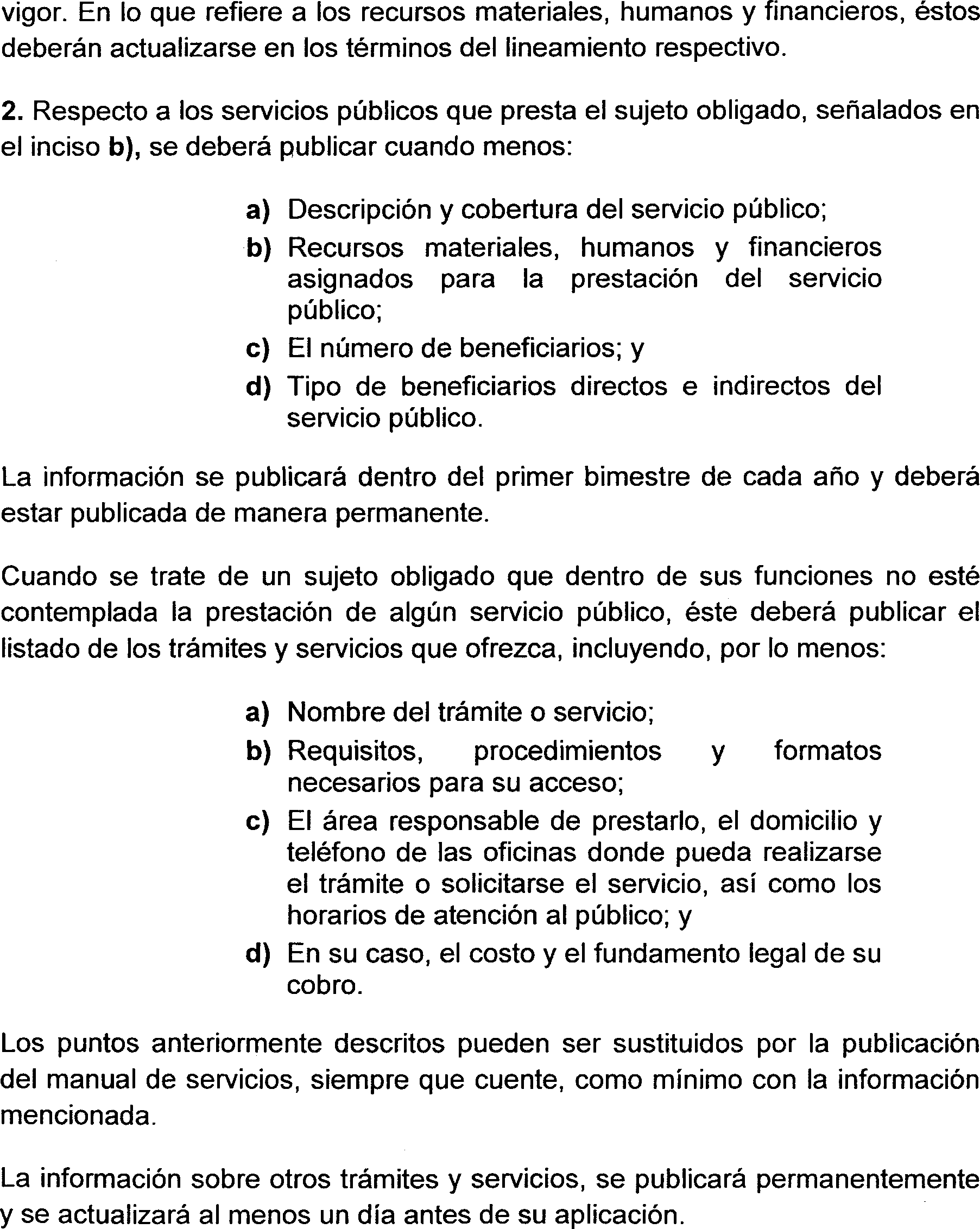 34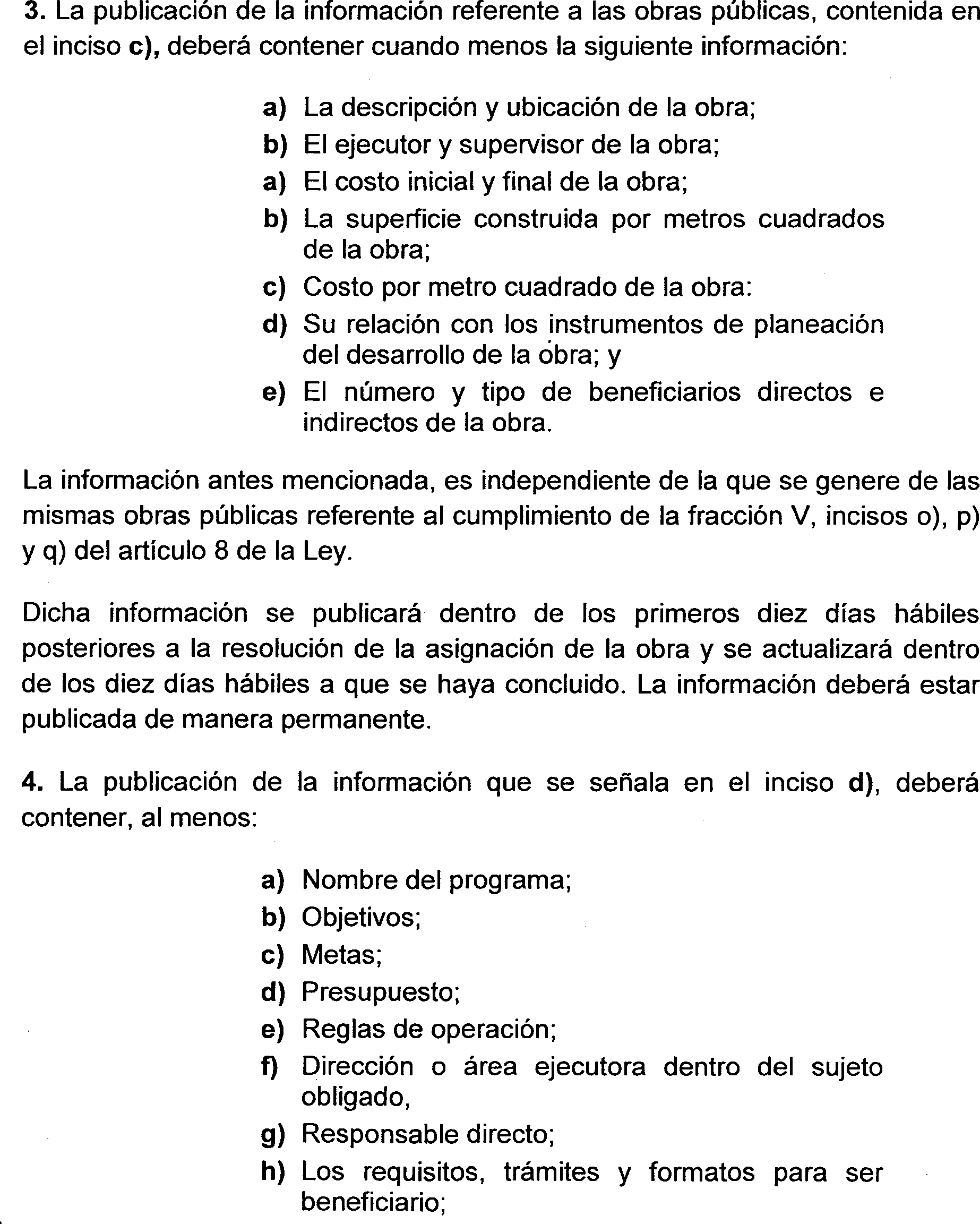 35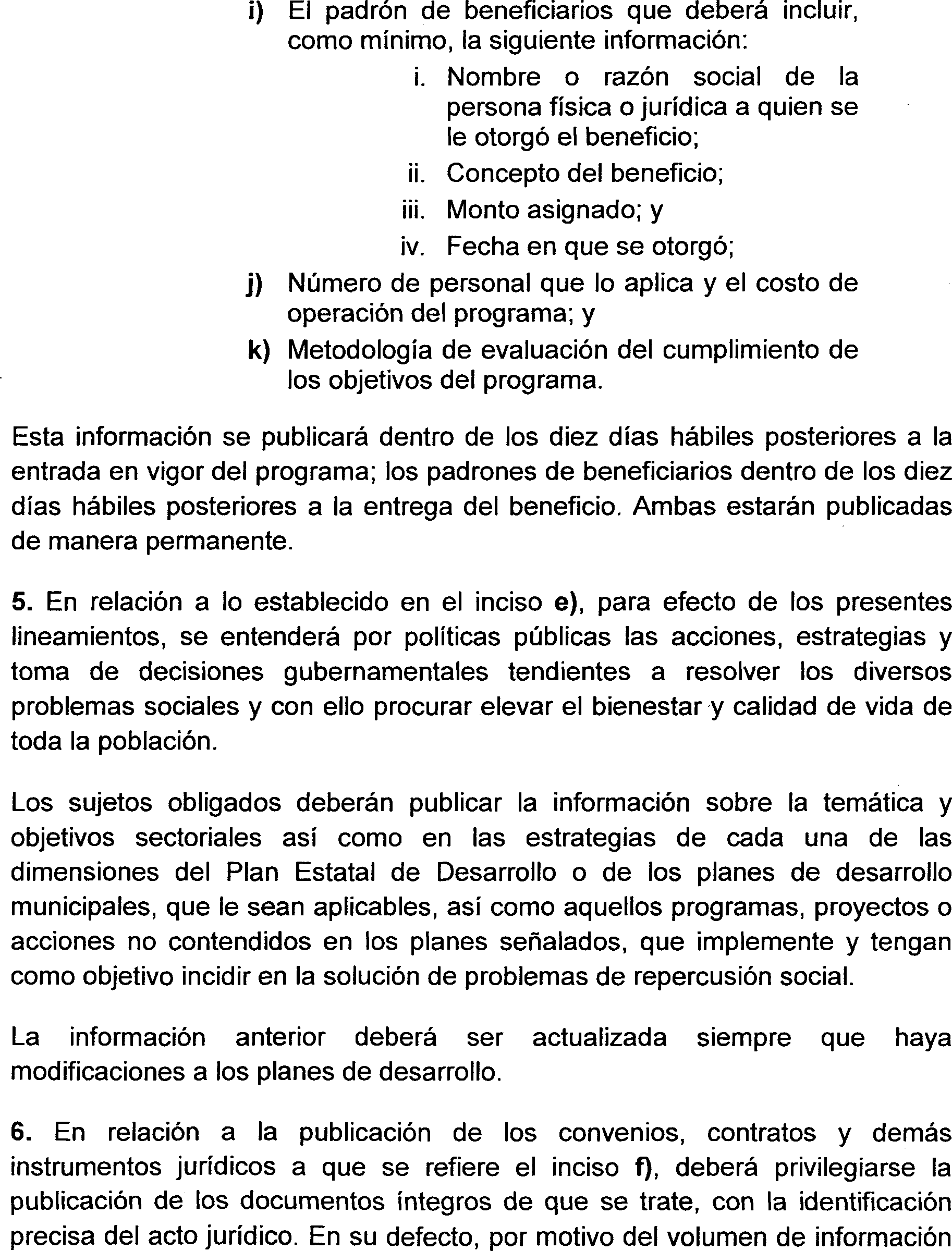 36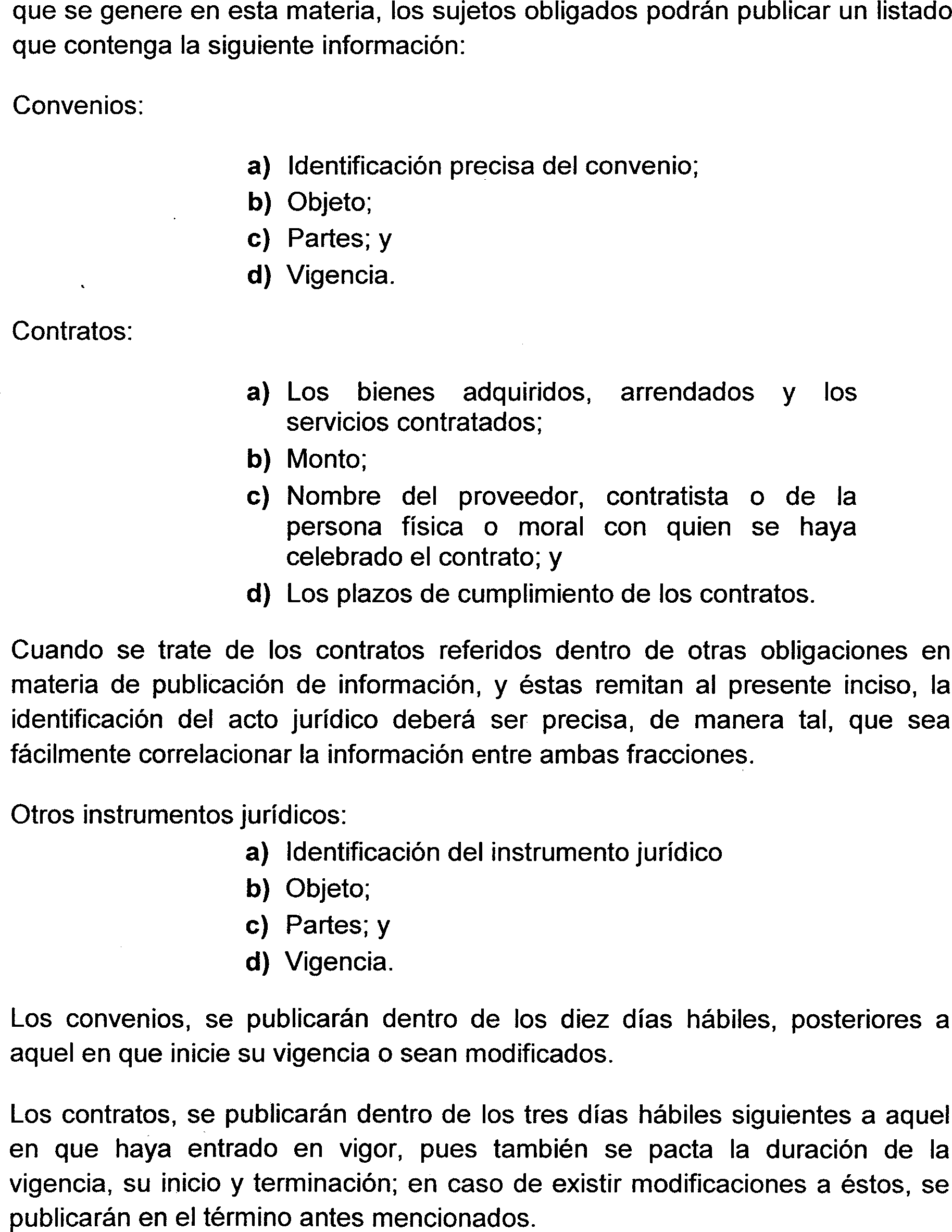 37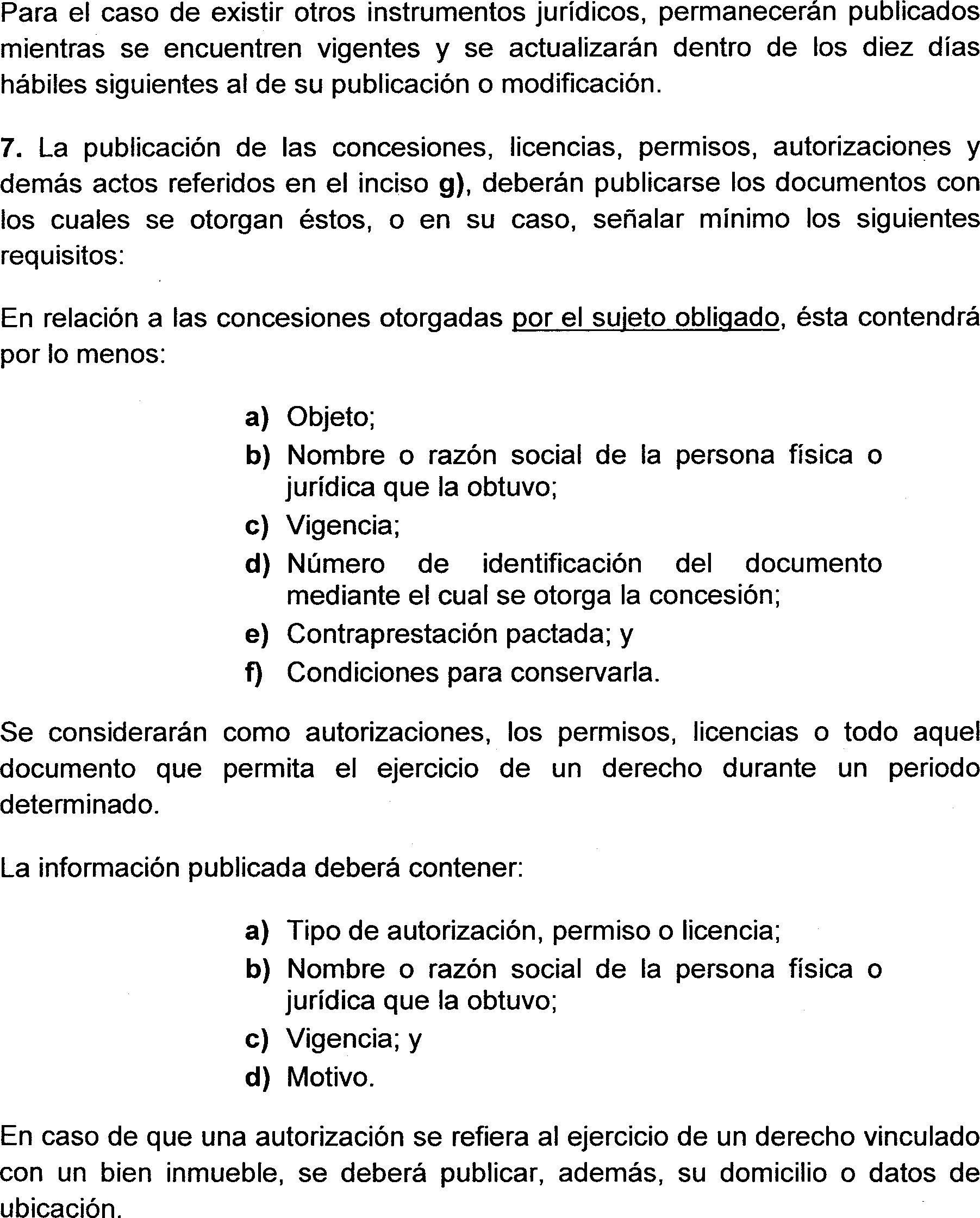 38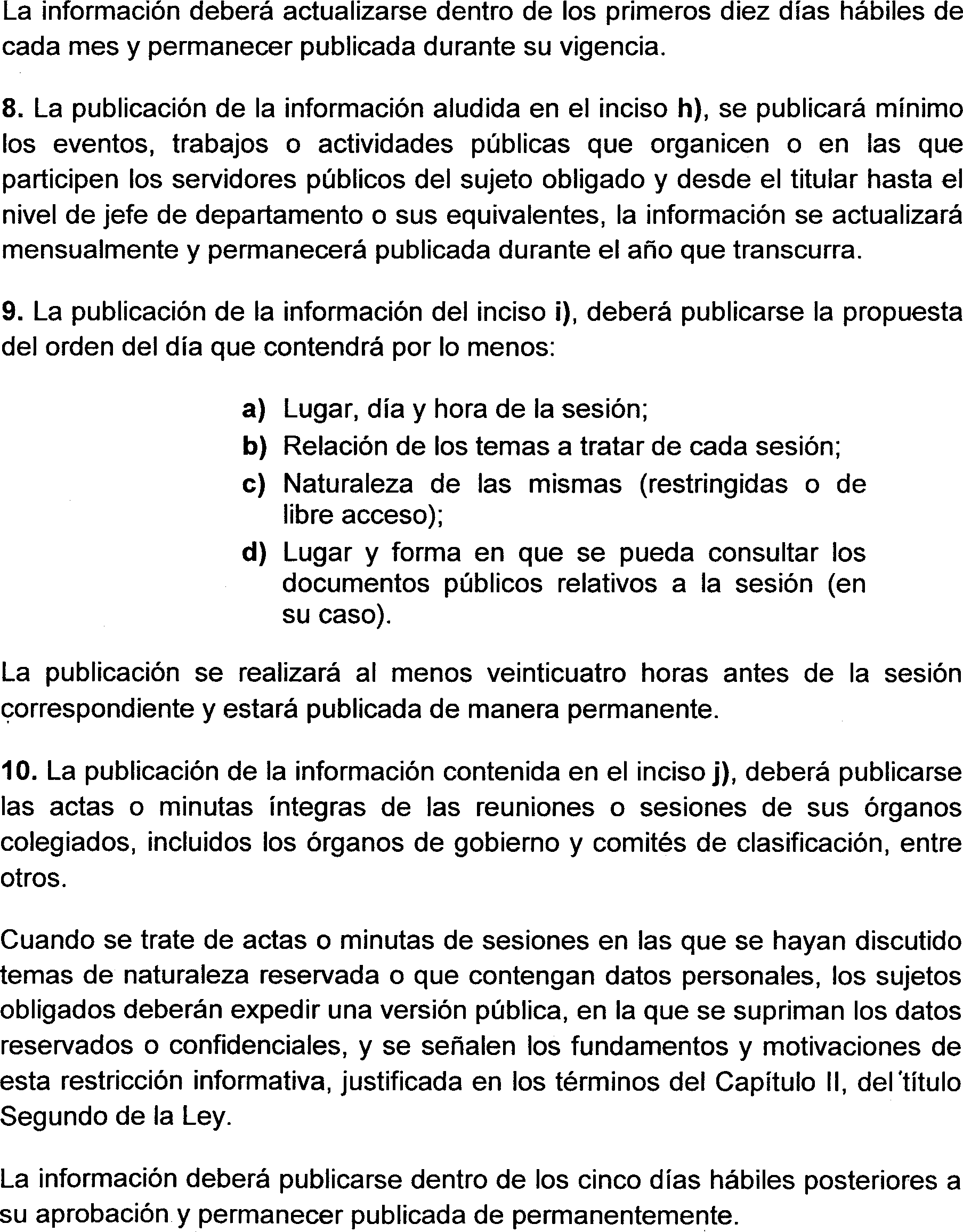 39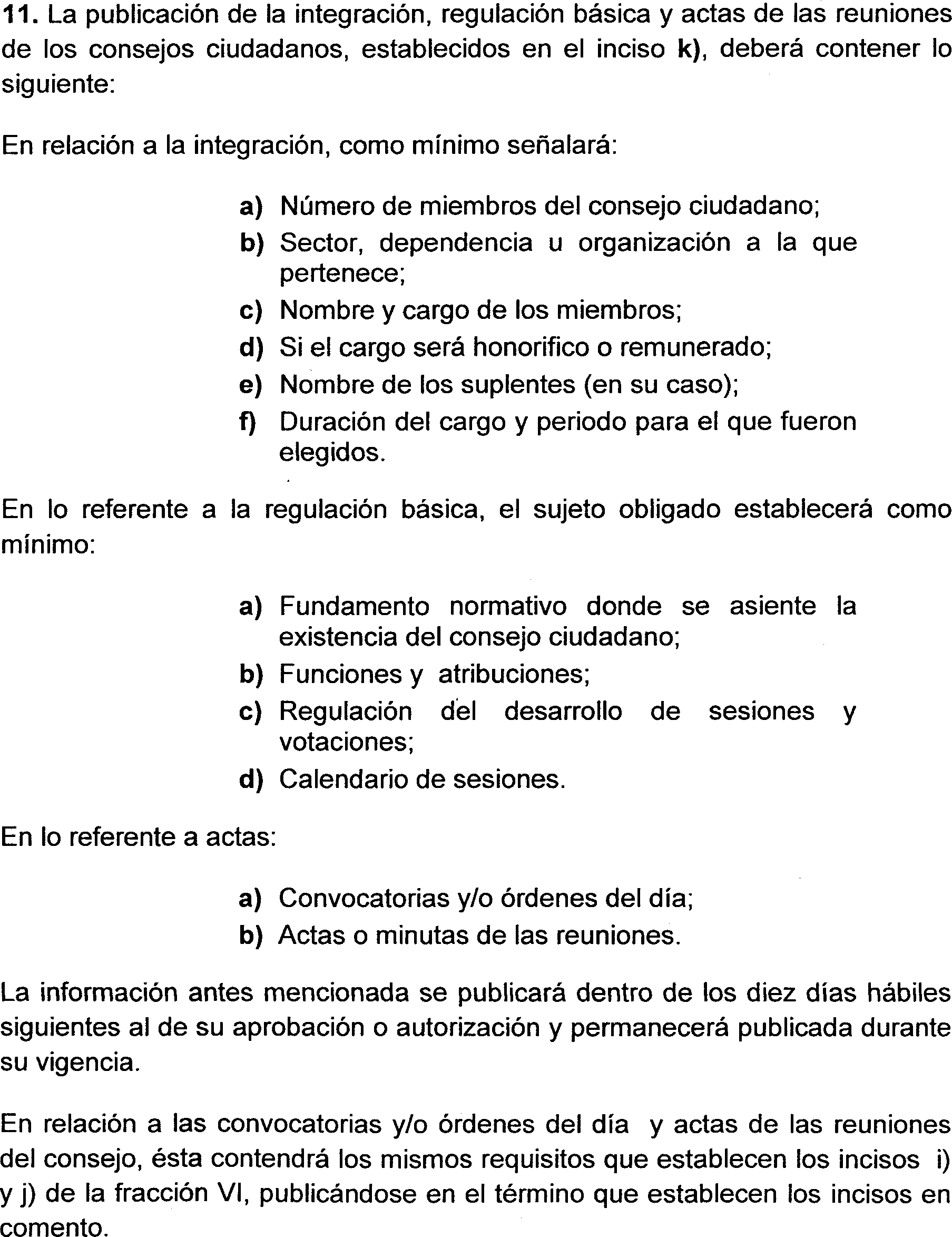 40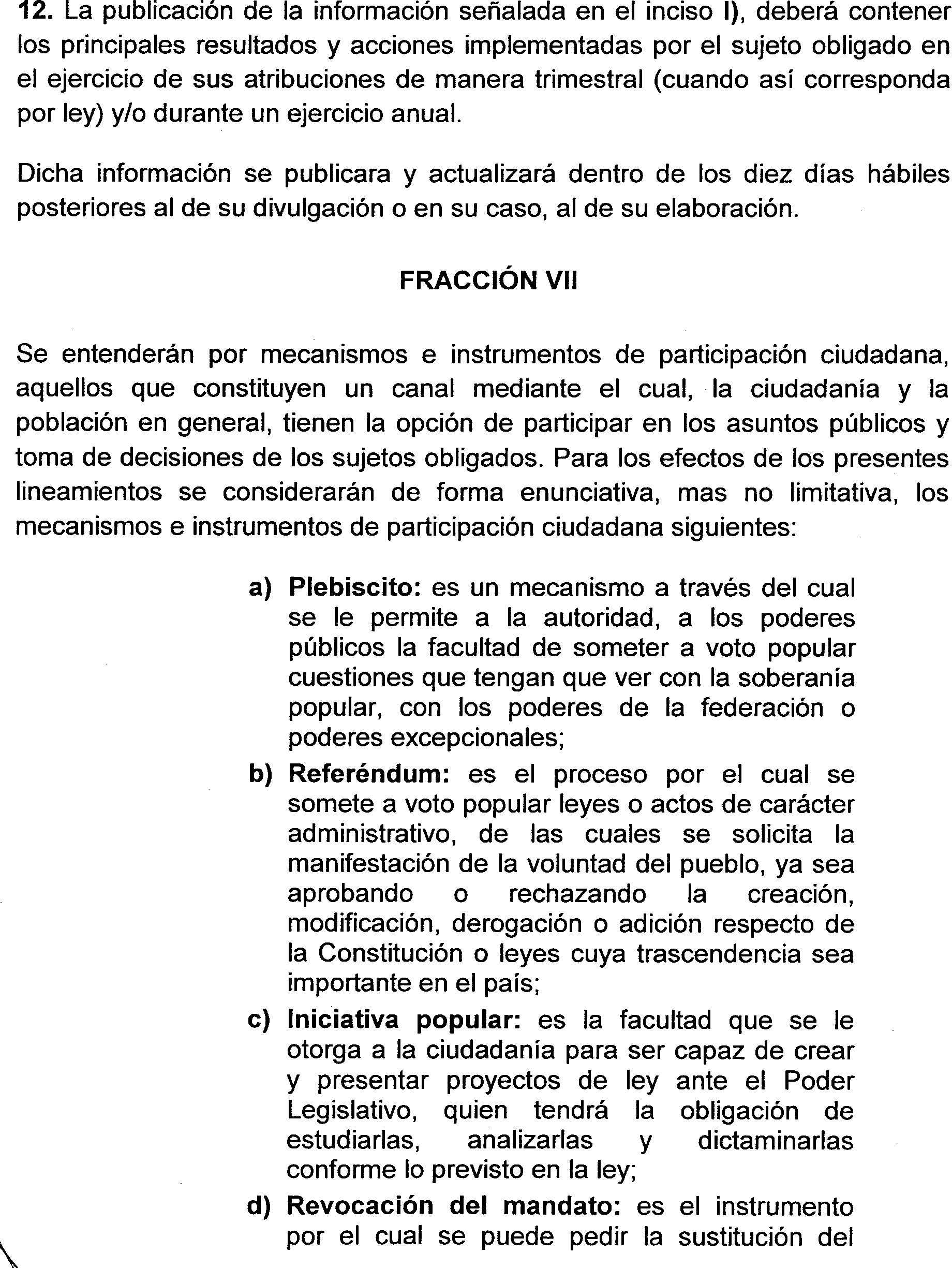 41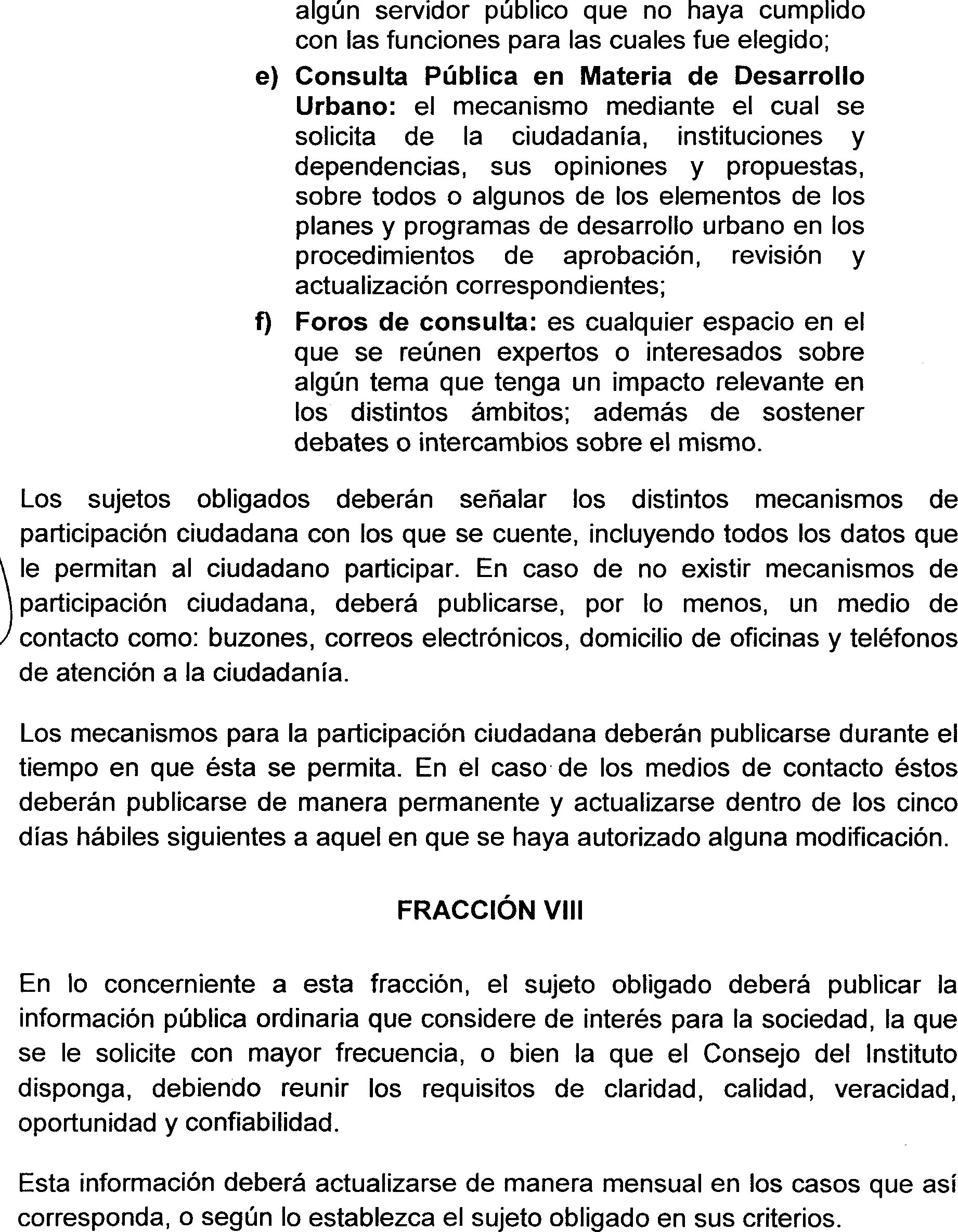 42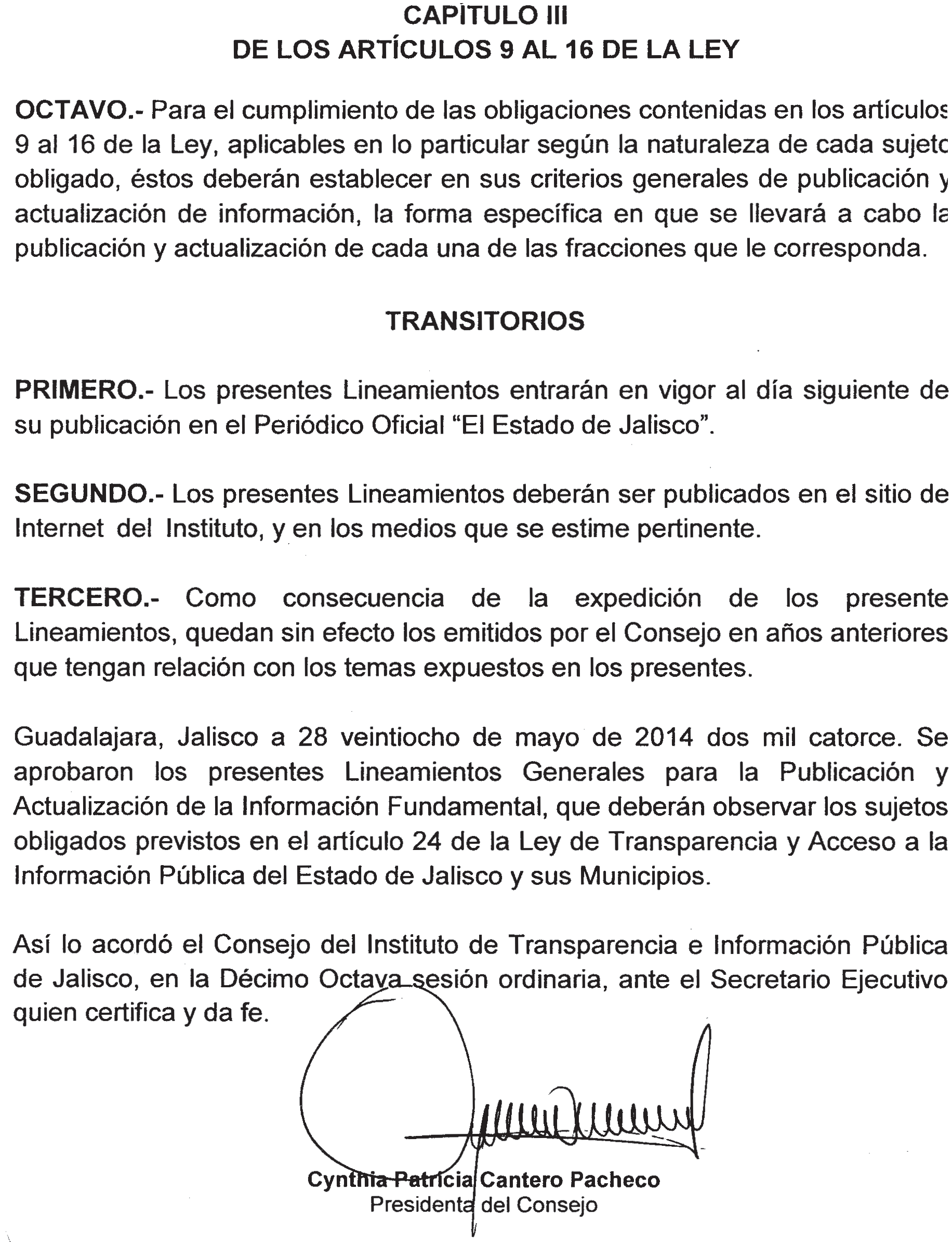 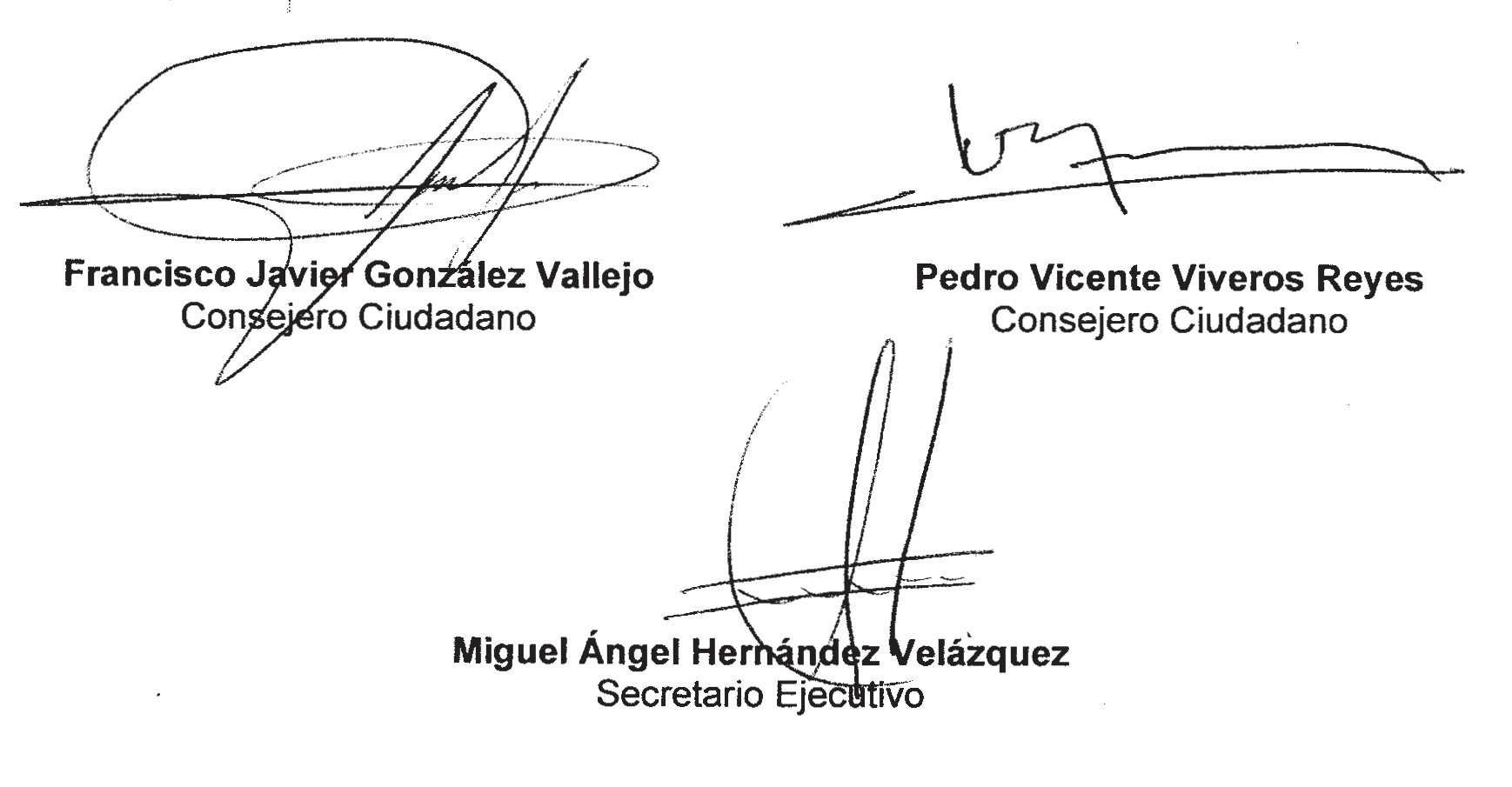 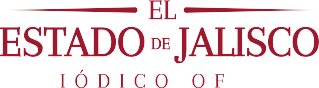 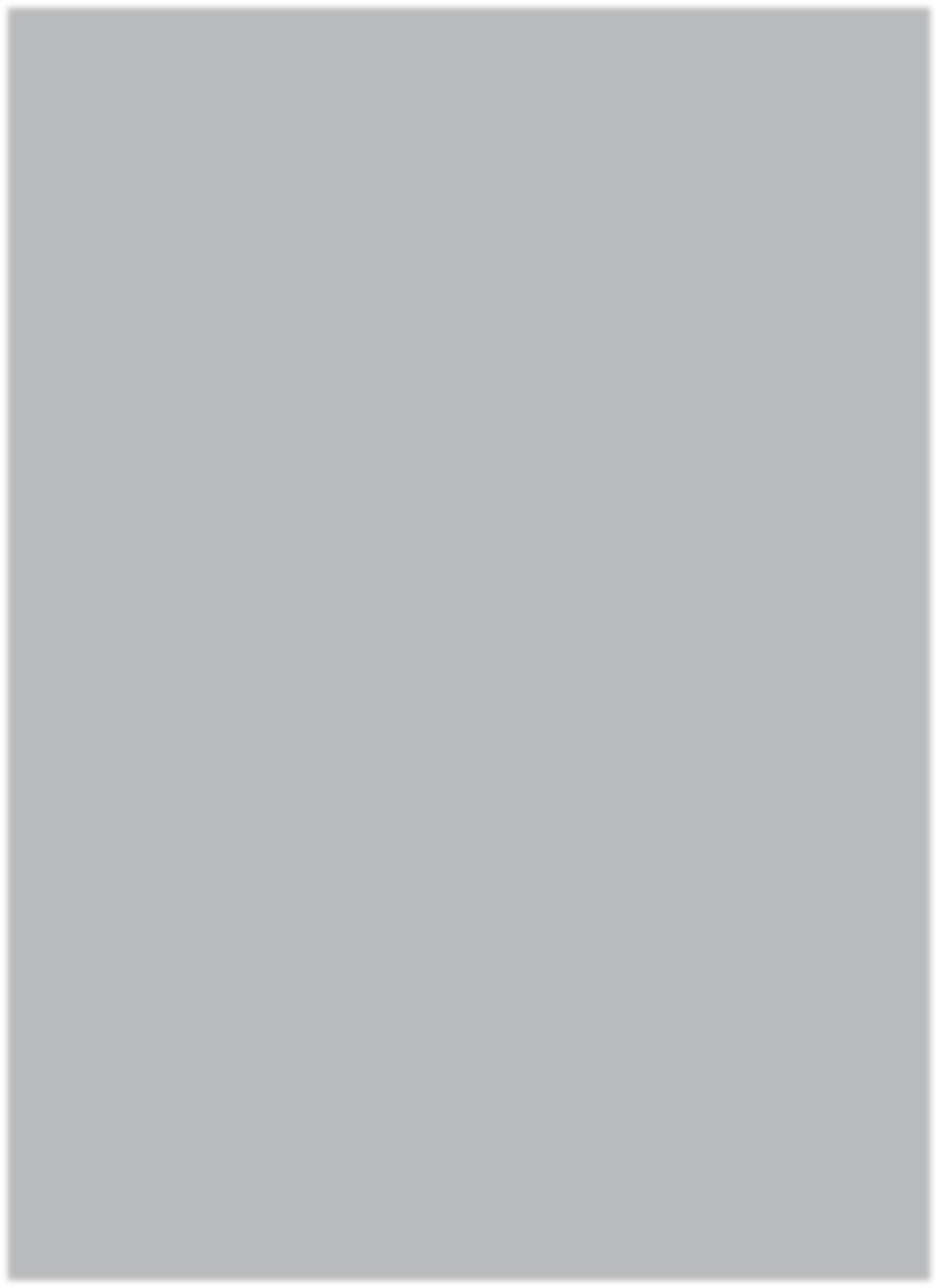 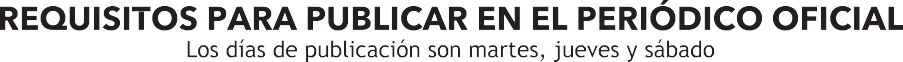 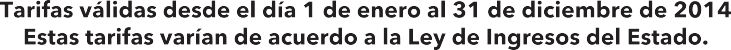 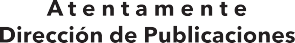 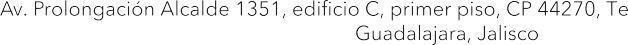 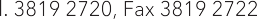 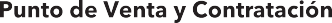 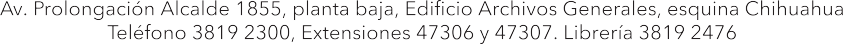 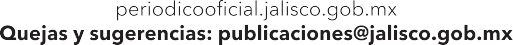 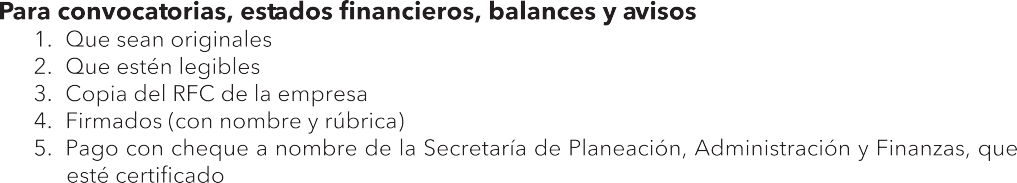 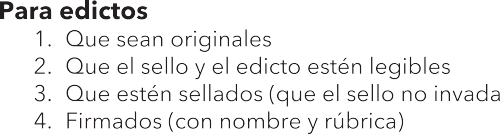 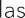 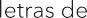 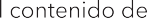 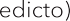 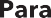 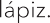 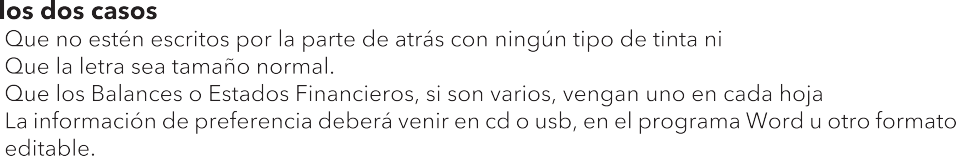 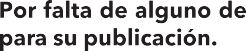 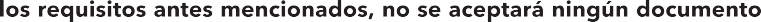 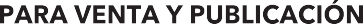 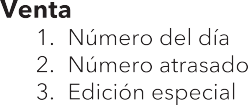 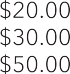 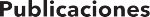 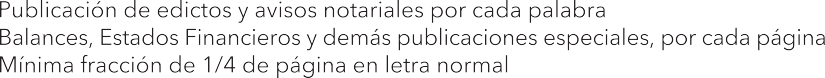 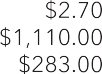 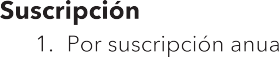 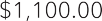 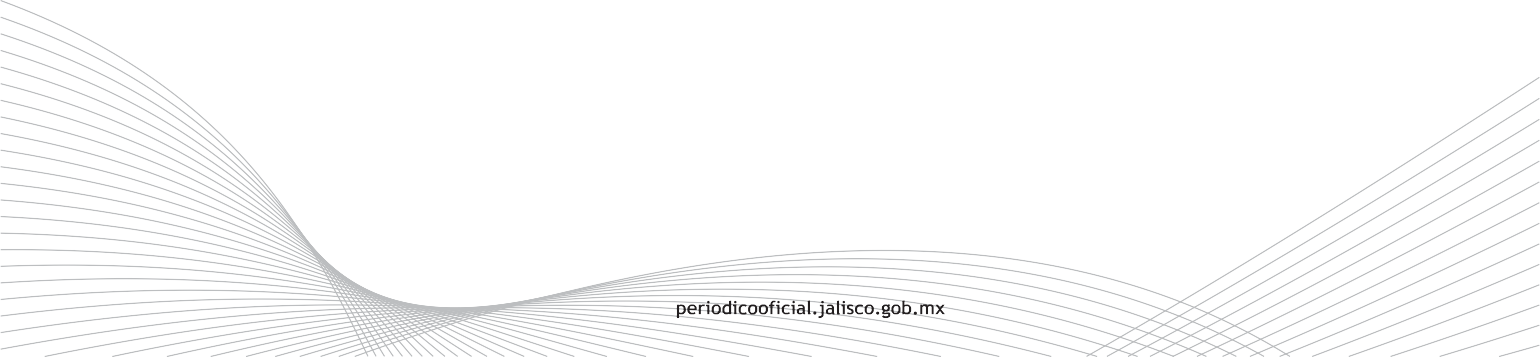 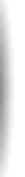 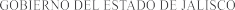 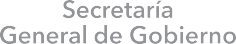 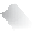 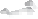 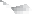 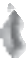 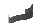 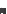 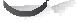 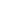 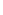 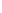 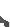 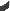 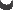 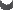 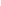 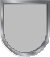 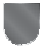 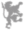 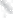 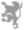 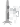 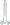 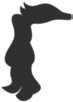 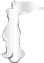 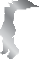 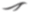 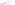 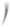 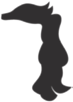 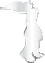 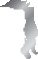 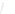 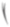 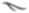 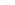 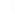 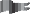 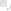 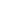 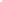 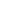 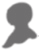 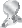 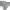 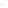 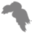 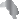 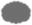 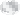 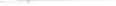 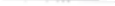 S	U	M	A	R	I	O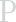 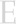 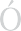 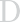 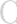 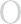 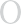 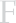 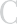 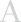 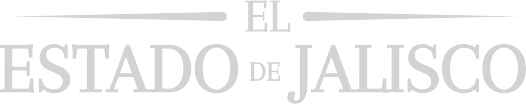 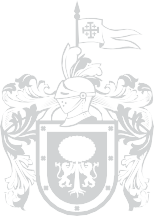 MARTES 10 DE JUNIO DE 2014 NÚMERO 22. SECCIÓN II TOMO CCCLXXIXACUERDO del Consejo del Instituto de Transparencia e Información Publica de Jalisco (envío y posterior registro de sistemas de información).	Pág. 3ACUERDO del Consejo del Instituto de Transparencia e Información Publica de Jalisco (lineamientos generales de publicación y actualización).	Pág. 9